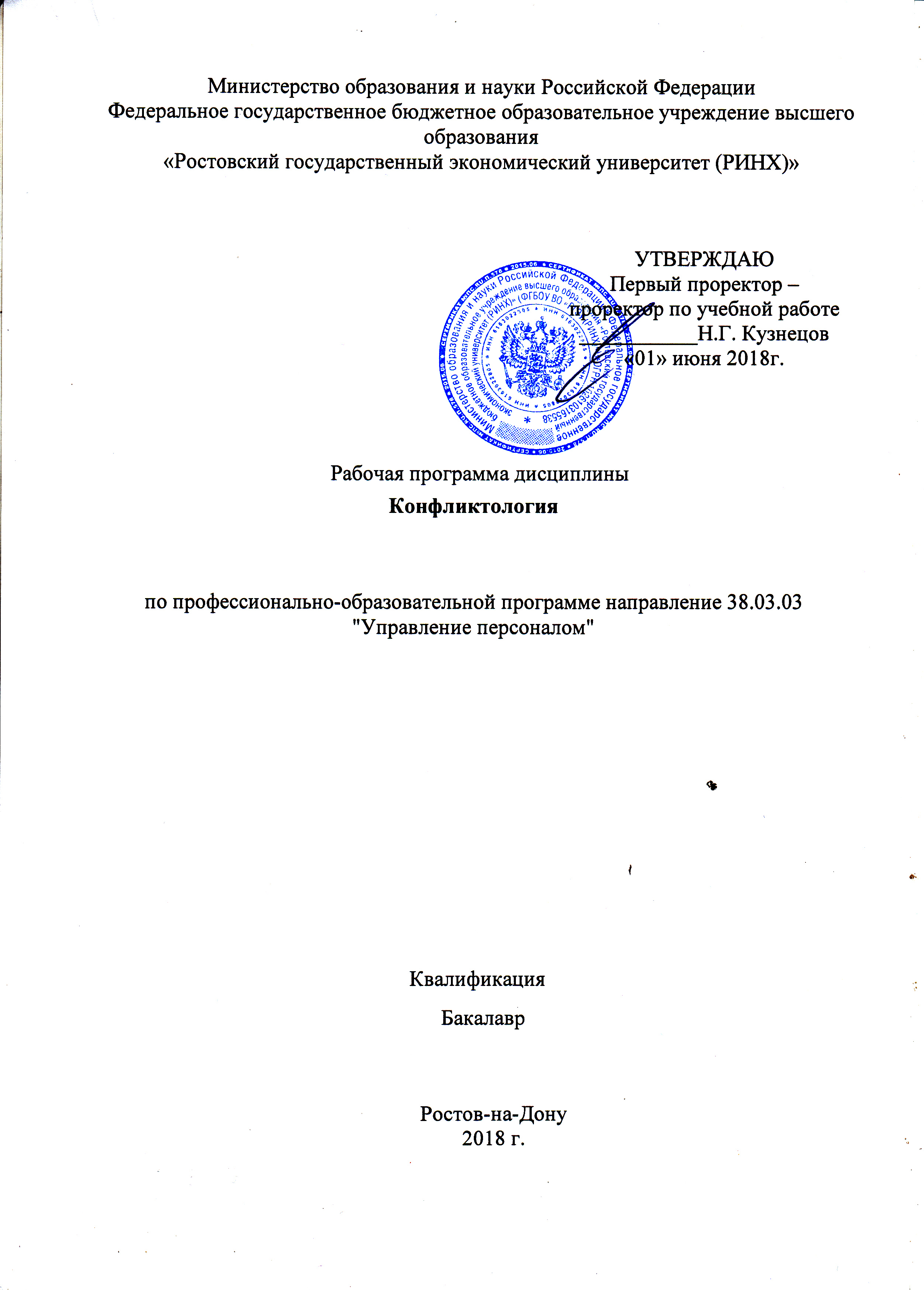 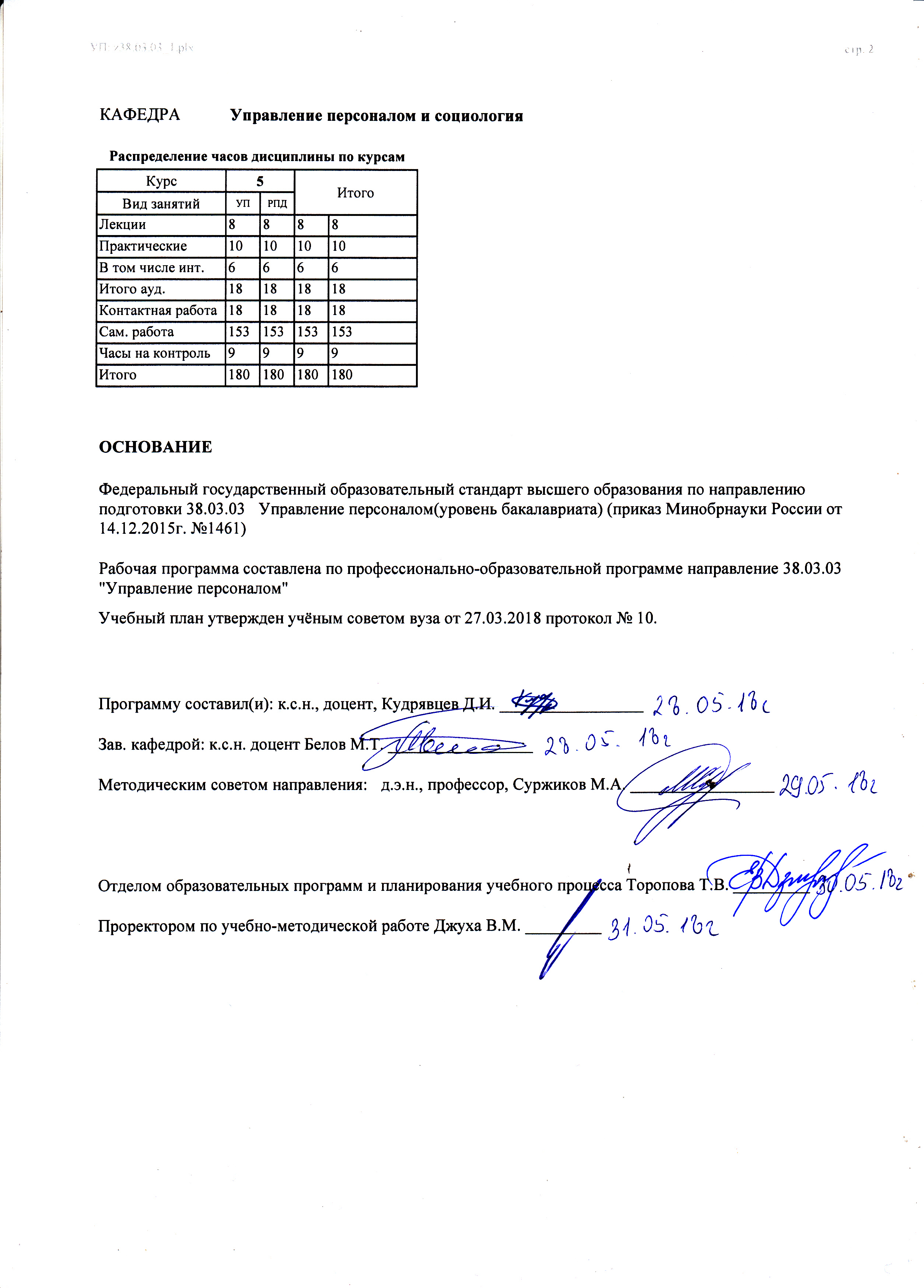 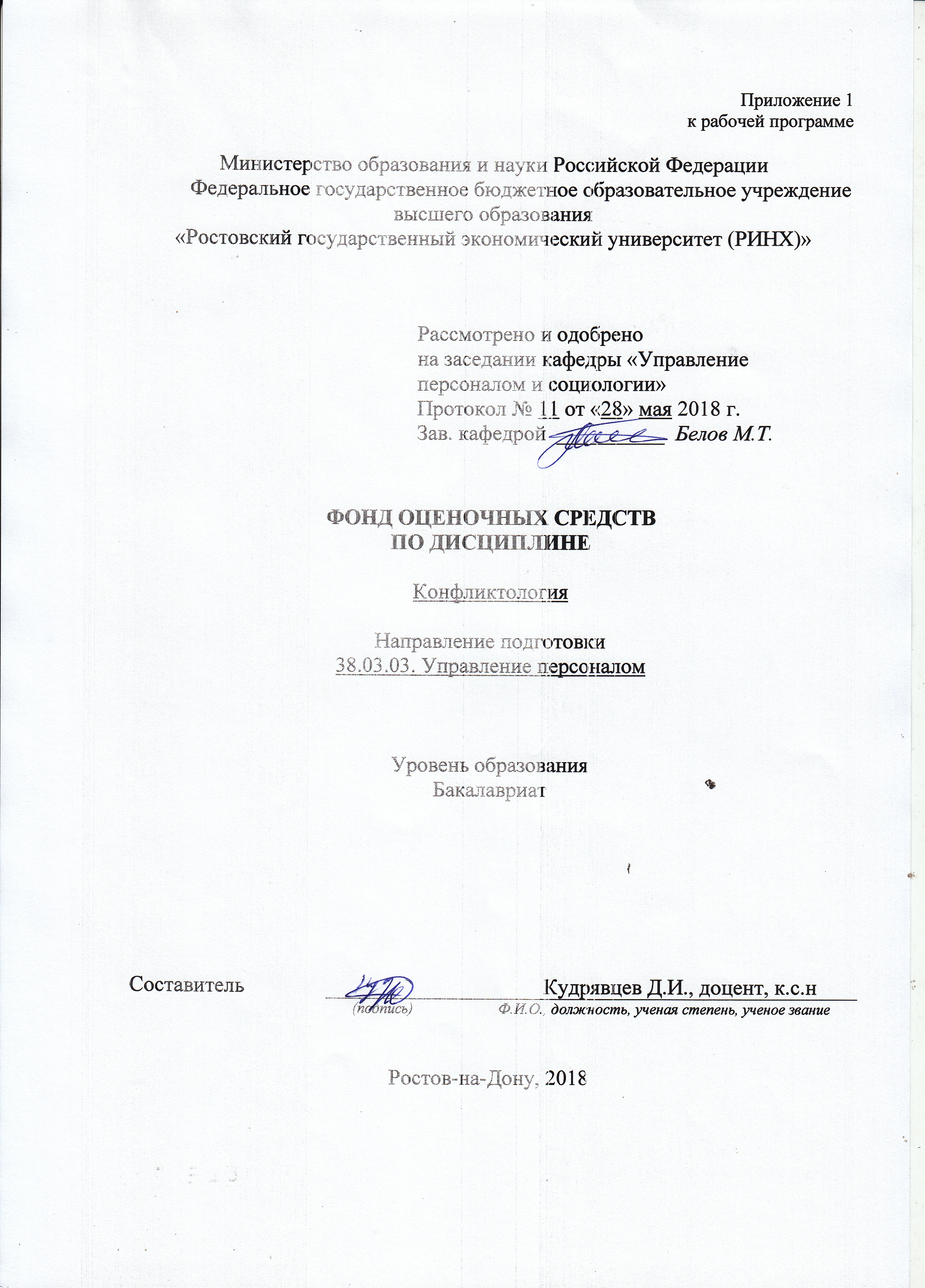 1 Перечень компетенций с указанием этапов их формирования в процессе освоения образовательной программы1.1 Перечень компетенций с указанием этапов их формирования представлен в п. 3. «Требования к результатам освоения дисциплины» рабочей программы дисциплины.2 Описание показателей и критериев оценивания компетенций на различных этапах их формирования, описание шкал оценивания2.1 Показатели и критерии оценивания компетенций:  2.2 Шкалы оценивания:   Текущий контроль успеваемости и промежуточная аттестация осуществляется в рамках накопительной балльно-рейтинговой системы в 100-балльной шкале:84-100 баллов (оценка «отлично») 67-83 баллов (оценка «хорошо») 50-66 баллов (оценка «удовлетворительно») 0-49 баллов (оценка «неудовлетворительно»)3 Типовые контрольные задания или иные материалы, необходимые для оценки знаний, умений, навыков и (или) опыта деятельности, характеризующих этапы формирования компетенций в процессе освоения образовательной программыМинистерство образования и науки Российской ФедерацииФедеральное государственное бюджетное образовательное учреждение высшего образования«Ростовский государственный экономический университет (РИНХ)»Кафедра Управления персоналом и социологииВопросы к экзаменупо дисциплине КонфликтологияВопросы к экзамену.1.	Проблема соотношения противоречия, борьбы и конфликта в трудах мыслителей древнего мира.2.	Истолкование природы конфликта в эпоху Средневековья.3.	Два подхода к пониманию природы социального конфликта в Новое время.4.	Концепция социального конфликта Маркса и его последователей.5.	Развитие конфликтологии в рамках социологической науки.6.	Концепции социального согласия и «человеческих отношений».7.	Развитие конфликтологии в рамках психологической науки.8.	Конфликтология и правоведение.9.	Развитие отечественной конфликтологии.10.	Структура конфликта.11.	Динамика конфликта.12.	Разрешение конфликта.13.	Типология конфликта.14.	Предмет и объект конфликтологии.15.	Принципы научного исследования.16.	Методы исследования конфликта.17.	Понятие конфликта и его основы.18.	Конфликт как социальное взаимодействие социальных субъектов.19.	Различия между объектом и предметом конфликта.20.	Реалистический и нереалистический конфликты.21.	Проблема типологии конфликтов.22.	Объективные элементы конфликта.23.	Личностные элементы конфликта.24.	Противоречие интересов как фундаментальная причина конфликтов. Классификация противоречий.25.	Объективные факторы возникновения конфликтов.26.	Личностные факторы возникновения конфликтов.27.	Понятие функции конфликта. Конструктивные и деструктивные функции.28.	Динамика конфликта: предконфликтная ситуация, открытый конфликт, послеконфликтный период.29.	Сущность внутриличностного конфликта по З.Фрейду.30.	Три типа конфликтной ситуации К.Левина.31.	«Я-концепция» К.Роджерса.32.	Теория потребностей А.Маслоу.33.	Теория В.Франкла.34.	Теория А.Н.Леонтьева. 35.	Виды внутриличностных конфликтов.36.	Причины внутриличностного конфликта.37.	Причины внутриличностных конфликтов по К.Хорни.38.	Конфликт между сущностью и существованием личности по Э.Фромму.39.	Последствия внутриличностного конфликта.40.	Способы и условия предупреждения внутриличностных конфликтов.41.	Способы разрешения внутриличностных конфликтов.42.	Механизмы психологической защиты личности.43.	Понятие и природа стресса. Стресс и дистресс.44.	Причины и источники стресса.45.	Профилактика стрессов в производственных ситуациях.46.	Концепция «поисковой активности».47.	Межличностный конфликт: функции, структура и элементы, динамика.48.	Стили поведения в межличностном конфликте.49.	Типы людей.50.	Межличностные конфликты в семье.51.	Межличностные конфликты в педагогическом процессе.52.	Специфика конфликта в организации. Основные типы конфликтов в организации (организационные, производственные, трудовые, инновационные).53.	Особенности управления конфликтами.54.	Особенности межгрупповых конфликтов.55.	Психология межгруппового конфликта.56.	Социология межгруппового конфликта.57.	Типология межгрупповых конфликтов.58.	Политические конфликты: виды, особенности,.59.	Этнические конфликты.60.	Трудности профилактики конфликтов и способы их предупреждения.61.	Типы конфликтных личностей.62.	Современный менеджмент о профилактике конфликтов.63.	Нормы деловой этики и предупреждение конфликтов.64.	Тактика избегания конфликта и метод насилия.65.	Два подхода к разрешению конфликта.66.	Универсальные средства разрешения конфликтов и его результаты.67.	Переговоры: особенности, типология, функции.68.	Стратегии ведения переговоров.69.	Динамика переговоров.70.	Тактические приемы ведения переговоров.71.	Посредничество в переговорном процессе. поведения.Составитель ________________________ Д.И. Кудрявцев                                                                              (подпись)«28» мая 2018 г. Критерии оценивания: оценка «отлично» выставляется, если ответ полный и правильный; оценка хорошо», если ответ правильный на 70 %оценка «удовлетворительно», если ответ правильный на 50%оценка неудовлетворительно», если ответ не правильныйМинистерство образования и науки Российской ФедерацииФедеральное государственное бюджетное образовательное учреждение высшего образования«Ростовский государственный экономический университет (РИНХ)»Кафедра Управление персоналом и социологияЭКЗАМЕНАЦИОННЫЙ БИЛЕТ №___ по дисциплине Конфликтология1 Вопрос. Истолкование природы конфликта в эпоху Средневековья.2 Вопрос. Тактические приемы ведения переговоровСоставитель        _____________________________________КудрявцевД.И.                                                                                                                                                                   (подпись)                      Заведующий кафедрой    __________________________М.Т.Белов                                                                                                                                                                                                                                                  (подпись)                      «28» мая 2018 г. Министерство образования и науки Российской ФедерацииФедеральное государственное бюджетное образовательное учреждение высшего образования«Ростовский государственный экономический университет (РИНХ)»Кафедра Управления персоналом и социологииТесты письменные и/или компьютерныепо дисциплине КонфликтологияБанк тестов1.Оказывает влияние на развитие конфликта и участвовует в управлении им.          1) Руководитель трудового коллектива2) Ведущий переговоры3) Независимый эксперт4) Члены трудового коллектива5) Посредник2. Назовите термин, характеризующий процесс рассмотрения споров профессионально подготовленными лицами, выработку рекомендаций и предложений по урегулированию разногласий.1) Соглашение 2) Медиация3) Фасилитация4) Разбирательство5) Требование3. Обязательное обращение участников конфликта к посреднику, обязательное исполнения его решений, называется…         Ответ: арбитраж4. Назовите конфликт разногласий между личностью и группой, вызванный различиями интересов. 1) Внутригрупповой конфликт2) Межгрупповой конфликт3) Межличностный конфликт4) Внутриличностный конфликт5) Личностно-групповой конфликт5. Столкновение взаимодействующих сторон, означающее переход конфликтной ситуации в конфликт, называют…          Ответ: инцидент6. Назовите тип конфликта между работниками и работодателями по поводу установления и изменения условий труда.1) Коллективный трудовой спор2) Противоречие3) Межличностный конфликт.4) Противостояние5) Противоборство7. Область специального научного знания о природе, причинах, динамике конфликтов, методах их предупреждения и способах разрешения называется…Ответ: конфликтология8. Назовите термин, характеризующий противоборство, в котором участвует часть персонала, рабочих или служащих конкретного крупного предприятия либо конкретного региона.  1) Локальный конфликт2) Региональный конфликт3) Эмоциональный конфликт4) Крупномасштабный конфликт5) Административный конфликт9. Наиболее мягкая форма участия в конфликте третьего стороны (третьего лица) называется…Ответ: посредничество10. Назовите систему мероприятий по обеспечению сотрудничества наемных работников, работодателей и представителей органов государственной власти в целях согласования социально-экономических интересов.1) Трудовой договор 2) Социальное партнёрство3) Компромисс4) Сотрудничество5) Взаимодействие11. Массовое шествие, являющееся одной из форм урегулирования коллективных трудовых споров и социальных конфликтов, называется…            Ответ: демонстрация.12. Назовите термин, характеризующий процесс сознательного воздержания от применения силы в конфликтной ситуации. 1) Мораторий2) Соглашение3) Заявление4) Договор5) Запрет13. Установите соответствие доминирующего фактора внутриличностного конфликта с автором, его предложившим: а)"Основное беспокойство, базальная тревога"; б)"Инстинктивное половое влечение»; в)"Субличности: Дитя-Родитель-Взрослый»; г)"Коллективное бессознательное»; д)"Чувство неполноценности".                          3) Эрик Берн2) Зигмунд Фрейд5) Александр Адлер4) Карл Юнг1) Карен Хорни14. Идеи структурализма в изучении конфликтов поддерживал…Ответ: Р. Дарендорф15. Назовите процесс дробления общества на ряд групп с различными интересами и ценностями, конфликтующих между собой.1) Поляризация2) Сегментация3) Конфронтация4) Изоляция5) Агитация16. Называется конфликт, в котором принимают участие много сторон.1) Перекрещивающийся2) Мультиполярный3) Биполярный.4) Расширенный5) Масштабный17. Определите учёного, который считал, что подавление конфликта ведёт к его обострению, а «рациональная регуляция» - к «контролируемой эволюции».1) Р.Дарендорф2) А.Г. Здравомыслов.3) К. Маркс.4) К.Юнг5) З.Фрейд18. Назовите тип модели поведения личности в конфликтной ситуации, в ходе которой проявляются пассивность, склонность к уступкам, в оценках и суждениях – непоследовательность.1) Конструктивная2) Деструктивная3) Конформистская4) Созидательная5) Продуктивная19. Назовите термин, характеризующий массовое собрание людей, с целью урегулирования коллективных трудовых споров и социальных конфликтов.1) Митинг2) Совещание3) Заседание4) Собрание5) Совет20. Стратегия согласия, поиска и приумножения общих интересов в конфликте, называется…Ответ: партнёрство 21. Определите тактику поведения, которую следует применять, если конфликтная ситуация разрешится сама собой через определенное время.1) Противоборство2) Уклонение3) Уступка4) Наступление5) Провокация22. Определите тактику поведения, которую следует применять в конфликтной ситуации, если решение проблемы важнее для партнера, чем для Вас.1) Компромисс2) Конфронтация3) Приспособление4) Сотрудничество5) Уступка23. Укажите, какую тактику следует применять в конфликтных ситуациях, когда одинаково значимы цели и важны подходы обеих сторон?1) Избегание.2) Сотрудничество3) Компромисс.4) Соперничество5) Противоборство24. Тактика, характеризующаяся высоким уровнем напористости при низком уровне партнерства, называется…Ответ: соперничество25. Назовите вид конфликтной ситуации, для которого характерны разногласия по конкретному вопросу.1) Антагонизм2) Отчуждение3) Деловой спор4) Дискуссия5) Скандал26. Установите соответствие периода с этапом становления конфликтологии как науки: а) VI-VII в. до н.э.; б) 1920 годы; в) 1920-1950 годы; г) 1950-1980 годы; д) 1980 год–2000 годы           3) конфликт как самостоятельная наука2) зарождения отраслей конфликтологии5) центры по исследованию конфликтов1) конфликт изучается в рамках философии4) междисциплинарные исследования27. Назовите термин, характеризующий окончание конфликта по любым причинам.1) Затихание конфликта2) Завершение конфликта3) Разрешение конфликта4) Устранение конфликта5) Ликвидация конфликта28. Временное прекращение противодействия при сохранении основных признаков конфликта и напряженных отношений его участников это:Ответ: затихание конфликта.29. Назовите процесс, в ходе которого в отношениях сторон происходит смена объекта конфликта.1) Перерастание в другой  конфликт2) Возникновение конфликтного поля3) Появление ещё одной зоны конфликта4) Расширение конфликта5) Переход в другое конфликтное поле30. Назовите деятельность участников конфликта, направленную на прекращение противодействия и устранение проблемы.1) Расширение зоны конфликта2) Разрешение конфликта3) Уклонение4) Принятие соглашения5) Обсуждение31. Воздействие на конфликт, в результате которого ликвидируются основные структурные элементы конфликта это…Ответ: устранение конфликта32. Назовите конфликт, обусловленный столкновением определенных взаимоисключающих политических интересов.1) Внутриличностнй конфликт2) Этнический конфликт3) Политический конфликт4) Международный конфликт5)Межгрупповой конфликт33. Определите разновидность конфликтов, которые можно отнести к внешнеполитическим.1) Межгосударственные2) Межличностные3) Классовые4) Межгрупповые5) Международные34. Назовите учёного, который определил существование трех степеней развития общественных конфликтов: кооперация, конкуренция, подлинный конфликт.1) В.А. Барсамов.2) Д. Аптер3) А.Г. Здравомыслов4) Р. Даль5) К.Маркс35.Определите количество принципов успешного урегулирования политических конфликтов в соответствии с теорией Е. Нордлинжер.1) Три2) Четыре3) Пять 4) Шесть5) Семь36. Диагностика конфликта в функциональном аспекте это его диагностика, как…Ответ: процесса37. Установите хронологическую последовательность мыслителей, изучавших конфликтологию.2 а) Фома Аквинский1 б) Конфуций5 в) Эммануил Кант4 г) Жан Жак Руссо3 д) Томас Гоббс38. Выберете термин, который определяет сознательное взаимное воздержание от применения силы.1) Двусторонний мораторий2) Переговорный процесс3) Разрешение конфликта4) Упреждение конфликта5) Ликвидация конфликта39. Назовите процесс противоборства субъектов права с целью изменения своего статуса и юридического состояния.1) Социальный конфликт.2) Классовый конфликт.3) Правовой конфликт.4) Экономический конфликт.5) Политический конфликт.40.Определите термин, характеризующий противоречие и столкновение обычая и закона.1) Область конфликта2) Конфликт3) Поле конфликта4) Пространство конфликта5) Территория конфликта41. Состояние политической системы общества, выражающееся в углублении и обострении имеющихся конфликтов…Ответ: политический кризис42. Назовите термин, определяющий потерю правительством авторитета, невыполнение его распоряжений исполнительными органами.1) Правительственный кризис2) Политический кризис3) Экономический кризис4) Исполнительный кризис5) Конституционный кризис43. Каким термином характеризуют расхождение решения парламента с волей большинства граждан страны.1) Международный кризис2) Экономический кризис3) Парламентский кризис4) Правительственный кризис5) Конституционный кризис44. Соотнесите психологическую концепцию внутриличностного конфликта с ее автором: а) Эрих Фромм; б)Альфред Адлер; в)Эрик Эриксон; г)Зигмунд Фрейд; д)Карл Юнг.4)Проблема внутриличностного конфликта      2)Теория комплекса неполноценности              3) Учение об экстраверсии и интроверсии         1) Концепция «экзистенциальной дихотомии»  3)Теория психосоциального развития                45. Рассогласование целей и ценностей правящего режима с представлениями основной части граждан называется…Ответ: кризис легитимности46. Определите кризис, возникающий тогда, когда правящая элита неспособна обеспечить приемлемый для общества рост материального благосостояния и его распределение.1) Кризис доверия2) Кризис легитимности3) Кризис распределения4) Кризис проникновения5) Кризис идентичности47. Определите необходимый термин, характеризующий конфликт по вопросам присвоения, распоряжения, использования, организации, управления распределения производством материальных благ1) Политический конфликт2) Экономический конфликт3). Социальный конфликт4) Социально-экономический конфликт5) Социально-политический конфликт48. Конфликт по вопросам жизнеобеспечения, доступа к различным благам и ресурсам, называется…1) Социальный2) Конституционный3) Экономический4) Государственный5) Ресурсный49. Установите соответствие между теорией и ее автором: а) социал-дарвинизм; б) диалектическая концепция конфликта; в )теория групповой динамики; г) теория трансактного анализа; д) теории политической стабильности             1) Г. Спенсер5) Д. Сандерс3) Л. Линдслей4) Э. Берн2) К. Маркс50. Определите термин, означающий конфликты, возникшие в результате провоцирующих слов, поступков, вынуждающих обстоятельств.1) Инициативные2) Спровоцированные3) Нечаянные4) Случайные5) Спланированные51. Назовите конфликт, при котором все проявления не скрываются участниками, а принимают демонстративный характер.1) Скрытый2) Открытый3) Частично скрытый4) Частично открытый5) Прозрачный52. Определите сторонника социал-дарвинизма в конфликтологии.1) Т. Парсонз2) Н. Смелзер3) Э. Дюркгейм4) Г.Спенсер5) А.Адлер53. Определите конфликт, возникающий, если у партнёров разные интересы и они противоречат друг другу?1) Конфликт несоответствия2) Конфликт правил взаимодействия3) Конфликт интересов4) Конфликт средств достижения целей5) Конфликт ценностей54. Определите конфликт, возникающий в случае, если участники стремятся к одной цели, но в силу ограниченности ресурсов их интересы противоречат друг другу.1) Ресурсный конфликт2) Конфликт потенциалов3) Конфликт ценностей4) Конфликт принципов5) Конфликт восприятия55. Внутриличностный конфликт, возникающий в результате необходимости выбора человеком между равными возможностями, мотивами, альтернативами, называется…Ответ: мотивационный.56. Определите внутриличностный конфликт, возникающий в результате противоречия между требованиями роли и возможностями личности.1) Мотивационный2) Ролевой3) Когнитивный4) Статусный5) Личностный57. Определите внутриличностный конфликт, возникающий в результате столкновения двух несовместимых знаний или представлений.1) Мотивационный2) Ролевой.3) Когнитивный4) Ценностный5) Внутриличностный58. Определите термин, характеризующий конфликт в пределах предприятия, сектора, отдела, рабочей группы, организации.1) Региональный2) Организационный3) Политический4) Ролевой5) Структурный59. Определите вид анализа, который используется для изучения группового поведения в конфликте.1) Медицинский анализ2) Экономический анализ3) Социометрический анализ4) Социальный анализ5) Групповой анализ60. Соотнесите термин с его описанием. а) инцидент; б) конфликтоген; в) аргумент; г) эскалация; д) динамика                      3) довод, приводимый в доказательство5) развитие и изменение конфликта1) первое столкновение сторон4) резкая интенсификация борьбы оппонентов2) слово или действие, приводящее к конфликту61. Определите признак, который характеризует конфликты горизонтальной коммуникативной направленности.1) Участники связаны системой подчинения2) Участники не находятся в подчинении друг у друга3) Участники не знают друг друга4) Участники имеют  одинаковый статус5) Участники имеют общих знакомых62. Отношения между субъектами социального взаимодействия, которые характеризуются противоборством при наличии противоположных мотивов, потребностей, интересов, целей, идеалов, суждений, это…Ответ: конфликт63. Назовите структурные элементы конфликта.1) стороны конфликта2) предмет конфликта3) мотивы конфликта4) динамика конфликта5) все вышеперечисленное64.  Соотнесите термин с его описанием: а) апатия; б)депрессия;                           в) регрессия; г) агрессия; д) тревожность                      4) форма деструктивного поведения2) подавленное настроение5) внутреннее чувства страха, дискомфорта1) состояние безразличия3) возврат к менее зрелому уровню развития65.  Назовите способ разрешения конфликта, к которому прибегнут конфликтующие стороны, равные по рангу, но имеющие разные интересы.1) Конфронтация2) Сотрудничество3) Компромисс4) Соглашение5) Договор66. Если конфликтующие стороны имеют общие  интересы и равны по рангу, возможным способом разрешения конфликта является…Ответ: сотрудничество67. Назовите оптимальный способ разрешения конфликта для одного из его участников, если проблема имеет важное значение для него лично.1) Конфронтация2) Компромисс3) Уклонение4) Убеждение5) Принуждение68. Определите метод управления конфликтами, к которому относится «Я- высказывание».1) Структурный2) Переговорный3) Внутриличностный4) Административный5) Сотруднический69. Назовите конфликт, характеризующийся сепаратистскими выступлениями, в которых противостояние происходит по линии этнической общности.1) Экономический2) Конституционный3) Этнический4) Групповой5) Национальный70. Назовите термин, обозначающий попытку заставить принять свою точку зрения любой ценой?1) Убеждение2) Принуждение3) Установка4) Приказ5) Уговор71. Неуступчивостью и непримиримостью сторон сопровождается конфликт…1) Компромиссный2) Антагонистический.3) Взаимосближающий4) Взаимооталкивающий5) Враждебный72. Назовите конфликт коммуникативной направленности, который предполагает, что конфликтующие стороны имеют неодинаковый статус и ранг.1) Горизонтальный2) Открытый3) Вертикальный4) Последовательный5) Скрытый73. Гомогенные конфликты, согласно теории Боулдинга, это конфликты между:Ответ: государствами74. Бессрочные конфликты, для которых не находится конструктивного решения, называются…1) Кратковременные.2) Длительные.3) Затяжные.4) Стихийные5) Деструктивные75. Определите термин, характеризующий открытый конфликт демонстративного характера.1) Частично скрытый.2) Скрытый.3) Открытый4) Реактивный5) Бурный76. Специально задуманный и осуществлённый по заранее намеченному плану конфликт называются…Ответ: преднамеренный77. Определите термин, характеризующий конфликт, возникающий по поводу духовных ценностей?1) Управленческий2) Религиозный                     3) Социальный4) Ценностный5) Личностный78. Установите связь между понятием и его содержанием: а) мотивы; б) потребности; в) слабости; г) ценности; д) проекция.                  5) восприятие собственного как свойств внешнего2) нужда или недостаток в чем-либо4) представление субъекта о главном и важном3) расхождение представлений о должном с реальным1) побуждение к активным действиям79. Определите термин, характеризующий конфликт, в основе которого лежит деловая, профессиональная, служебная целесообразность.1) Ролевой конфликт2) Функциональный конфликт3) Деструктивный конфликт4) Конструктивный конфликт5) Внутриличностный конфликт80. Определите содержание, характеризующее процесс установления личных контактов между людьми внутри коллектива, устранение конфликтных ситуаций.1) Улучшение психологического климата2) Контроль адаптации кадров3) Оптимизация условий труда4) Развитие личности работника5) Профессиональный рост работника81. Практические действия сторон, основанные на бескомпромиссных суждениях и поступках характеризуются термином…1) Ситуация2) Конфликт3) Столкновение4) Инцидент5) Конфликтная ситуация82. Временное состояние эмоционального расстройства, связанное с переживанием неудачи в достижении поставленной цели определяется понятием…Ответ: фрустрация83. Определите термин, характеризующий процесс, способствующий ликвидации причин возникновения конфликтных ситуаций.1) Затухание конфликта2) Предупреждение конфликта3) Прогнозирование конфликта4) Разрешение конфликта5) Все ответы неверны84.Определите, первопричину конфликтных ситуаций и конфликтов?1) Противоречие2) Процесс3) Объект4) Предмет5) Все ответы верны85. Соотнесите имя мыслителя с его философском представлением о конфликте: а) Томас Гоббс; б) Цицерон; в) Фома Аквинский; г) Жан Жак Руссо; 5 Георг Гегель.                3) тезис об «авторизованной компетенции»2) «справедливая и благочестивая война».1) концепция «войны всех против всех»5) теория социальной поляризации4) теория общественного договора86. Конфликт, в основе которого лежит служебная целесообразность, называется…Ответ: деловой87. Форма поведения, осуществляемая на основе норм, традиций, образов, ценностей общества.1) Ролевое поведение2) Волевое поведение3) Моральное поведение4) Деловое поведение5) Культурное поведение88.Определите категорию, обозначающую межличностное или межгрупповое противоборство, основанное на осознанном каждой из сторон противоречии.1) Конкуренция2) Напряженность3) Антипатия4) Конфликт5) Апатия89. Межличностные отношения, когда оба человека относятся друг к другу положительно, называются…Ответ: гармоничные90. Определите термин, обозначающий более или менее длительный период скрытой, взаимной или односторонней неудовлетворенности.1) Напряженная ситуация2) Конфликтная ситуация3) Трудовая ситуация4) Экстремальная ситуация5) Чрезвычайная ситуация91. Назовите понятие, определяющее мобилизующую, возбуждающую реакцию на состояние напряжения.1) Дистресс2) Аустресс3) Агрессия4) Апатия5) Тревожность92.Определите конфликт, основным участником которого является конкретная личность.1) Между личностью и группой2) Межличностный3) Межгрупповой4) Внутриличностный5) Личностный93. Движущей силой и катализатором любой конфликтной ситуации является…1) Цель2) Сущность3) Процесс4) Субъект5) Противоречие94. Определите хронологическую последовательность предлагаемых этапов развития конфликта. а) рост эмоционального напряжения; б) сужение когнитивной сферы в поведении; в) применение насилия в качестве аргумента; г) расширение границ конфликта, его генерализация; д) переход от аргументов к претензиям.Ответ: 2, 1, 4, 5, 395.Совместная выработка решения, удовлетворяющего интересы всех сторон, определяется понятием…Ответ: сотрудничество96. Определите вид общения, объектами которого являются психические состояния, переживания, мотивы человека?1) Профессиональное общение2) Межличностное общение3) Служебное общение4) Деловое общение5) Неформальное общение97. Определите понятие, характеризующее негативную, раздражительную реакцию на состояние напряжения.1) Дистресс2) Апатия3) Депрессия4) Аустресс5) Антипатия98. Разногласие, словесное состязание в ходе обсуждения – это…Ответ: спор99. Назовите термин, определяющий разногласие между людьми носящее, как правило, непримиримый, эмоционально окрашенный характер?1) Межгрупповой конфликт2) Межличностный конфликт3) Деловой конфликт4) Внутриличностный конфликт5) Ценностный конфликт100. Соотнесите термин с его описанием: а) уклонение; б) сглаживание; в) принуждение; г) компромисс; д) сотрудничество.         4) частичное  принятие точки зрения другого3) влияние на других с использованием власти2) призыв к солидарности1) стремление уйти от конфликта5) признание права сторон на собственное мнение2. Инструкция по выполнениюИз предложенных вариантов выбрать один или несколько правильных.3. Критерии оценки: оценка «отлично» выставляется студенту, если правильно все ответы; оценка хорошо», если правильно на 70%оценка «удовлетворительно», если правильно на 50%.; оценка неудовлетворительно», если правильно менее 50%Составитель ________________________ Д.И. Кудрявцев                                                                              (подпись)«28» мая 2018 г. Министерство образования и науки Российской ФедерацииФедеральное государственное бюджетное образовательное учреждение высшего образования«Ростовский государственный экономический университет (РИНХ)»Кафедра Управления персоналом и социологииТемы курсовых работпо дисциплине КонфликтологияТема 1. Выявление и ослабление источника противоречий, вызывающих эскалацию социально-психологической напряженности между участниками совместной деятельностиТема 2. Установление непосредственной причины конфликтного столкновения между сотрудниками (группами работников, подразделениями) организацииТема 3. Определение системы мер по предупреждению нежелательных конфликтов и стрессов в социальных группахТема 4. Упорядочение взаимодействия смежных подразделений и рабочих групп как метод предупреждения                внутригрупповых и межгрупповых конфликтовТема 5. Разъяснение требований к сотрудникам как условие профилактики внутриличностных и межличностных конфликтов в организацияхТема 6. Выдвижение комплексных, интегрирующих целей при предупреждении и преодолении организационных конфликтовТема 6. Выдвижение комплексных, интегрирующих целей при предупреждении и преодолении организационных конфликтовТема 7. Соблюдение принципов социальной справедливости в материальном и моральном поощрении работников как средство предотвращения конфликтов и стрессовых состоянийТема 8. Применение социально-психологических правил обеспечения взаимопонимания и сотрудничества в коллективеТема 9. Повышение культуры межличностного общения как условие профилактики эмоциональных конфликтов в социальных группахТема 10.   Повышение эффективности использования примирительных процедур в урегулировании конфликтовТема 11.   Следование общим правилам ведения переговоров при урегулировании конфликтовТема 12.   Посредничество в урегулировании организационных или социально-трудовых конфликтовТема 13.   Предупреждение и преодоление конфликтных ситуаций в организации посредством социального партнерстваТема 14.   Использование технологий рационального поведения для улаживания межличностных конфликтов и преодоления стрессовТема 15.   Создание здоровой морально-психологической атмосферы в социальной группе как средство предупреждения и преодоления конфликтных ситуацийТема 16.   Значение повышения качества трудовой жизни в профилактике конфликтовТема 17.   Выбор оптимального стиля поведения в конкретном конфликте с целью осуществления собственных интересовТема 18.   Соблюдение условий для осуществления права работников на забастовкуТема 19.   Учет особенностей забастовки как крайней формы проявления социально-трудового конфликтаТема 20.   Полная информация о развитии конфликта и поведении его участников как условие обоснованного воздействия на взаимоотношения конфликтующих сторонТема 21.   Решающая роль руководителя организации (подразделения) в управлении конфликтами и стрессамиТема 22.   Возрастание требований к коммуникативной культуре руководителя в конфликтных условияхТема 23.   Предупреждение и разрешение конфликтов при проведении текущей деловой оценки персонала организацииТема 24.   Конфликты в коллективе при назначении нового руководителя структурного подразделенияТема 25.   Конфликты в организации вследствие недостатков системы коммуникаций2. Методические рекомендации по написанию, требования к оформлению Структура курсовой работы: 1) титульный лист; 2) план работы с указанием страниц каждого вопроса, подвопроса (пункта);3) введение;4) текстовое изложение материала, разбитое на главы, вопросы и подвопросы (пункты, подпункты) с необходимыми ссылками на источники, использованные автором;5) заключение;6) список использованной литературы;7) приложения, которые состоят из таблиц, диаграмм, графиков, рисунков, схем (необязательная часть курсовой работы).Приложения располагаются последовательно, согласно заголовкам, отражающим их содержание.  Курсовая работа оценивается научным руководителем исходя из установленных кафедрой показателей и критериев оценки курсовой работы.3. Критерии оценки:   Критерии и показатели, используемые при оценивании курсовой работы Оценивание курсовой работыКурсовая работа оценивается по 100 балльной шкале, балы переводятся в оценки успеваемости следующим образом: • 86 – 100 баллов – «отлично»; • 70 – 75 баллов – «хорошо»; • 51 – 69 баллов – «удовлетворительно;• мене 51 балла – «неудовлетворительно».Баллы учитываются в процессе текущей оценки знаний программного материала.Составитель ________________________ Кудрявцев Д.И.                                                                       (подпись)                 «28» мая 2018 г. Министерство образования и науки Российской ФедерацииФедеральное государственное бюджетное образовательное учреждение высшего образования«Ростовский государственный экономический университет (РИНХ)»Кафедра Управления персоналом и социологииТемы  рефератовпо дисциплине Конфликтология1.Предмет, объект, содержание конфликтологии как науки.2.Основные отечественные и зарубежные подходы к исследованию конфликтов.3.Функции конфликта. Границы конфликта.4.Классификации конфликтов.5.Методы диагностики конфликтов.6.Понятие внутриличностного конфликта и его особенности.7.Понятие межличностного конфликта. Сферы проявления межличностных конфликтов.8.Понятие группового конфликта. Классификации групповых конфликтов.9.Основные источники конфликтов.10.Агрессивное поведение. Теория агрессии: промежуточные, переменные агрес-сии; раздражение, фрустрация.11.Структурные элементы конфликта и их характеристики.12.Динамика конфликта.13.Предупреждение конфликтов.14.Стили конфликтного поведения.15.Стратегии разрешения конфликтов.16.Сотрудничество при преодолении конфликтов.17.Переговоры как метод разрешения конфликтов.18.Урегулирование конфликтов с участием третьей стороны.19.Технология управления конфликтами.20.Организационный механизм управления конфликтами и стрессами.21.Нормативное регулирование конфликтов.Критерии оценки:  Оценивание рефератаРеферат оценивается по 100 балльной шкале, балы переводятся в оценки успеваемости следующим образом: • 86 – 100 баллов – «отлично»; • 70 – 75 баллов – «хорошо»; • 51 – 69 баллов – «удовлетворительно;• мене 51 балла – «неудовлетворительно».Баллы учитываются в процессе текущей оценки знаний программного материала.Составитель ________________________ Д.И. Кудрявцев                                                                       (подпись)                 «28» мая 2018 г. 4 Методические материалы, определяющие процедуры оценивания знаний, умений, навыков и (или) опыта деятельности, характеризующих этапы формирования компетенцийПроцедуры оценивания включают в себя текущий контроль и промежуточную аттестацию.Текущий контроль успеваемости проводится с использованием оценочных средств, представленных в п. 3 данного приложения. Результаты текущего контроля доводятся до сведения студентов до промежуточной аттестации.  	Промежуточная аттестация проводится в форме экзамена.Каждому обучающемуся, допущенному к процедуре, при предъявлении зачетной книжки преподавателем выдается экзаменационный билет. После получения экзаменационного билета и подготовки ответов обучающийся должен в меру имеющихся знаний, умений, навыков, сформированности компетенции дать развернутые ответы на поставленные в задании вопросы, решить задачи в установленное преподавателем время. Продолжительность проведения процедуры определяется преподавателем самостоятельно, исходя из сложности индивидуальных заданий, количества вопросов, объема оцениваемого учебного материала, общей трудоемкости изучаемой дисциплины и других факторов. При этом продолжительность проведения процедуры не должна, как правило, превышать двух академических часов.Шкалы оценивания результатов проведения процедуры:Результаты проведения процедуры проверяются преподавателем и оцениваются с применением сто балльной шкалы с оценками:• «отлично» (84-100 баллов);• «хорошо» (67-83 балла);• «удовлетворительно» (50-66 баллов).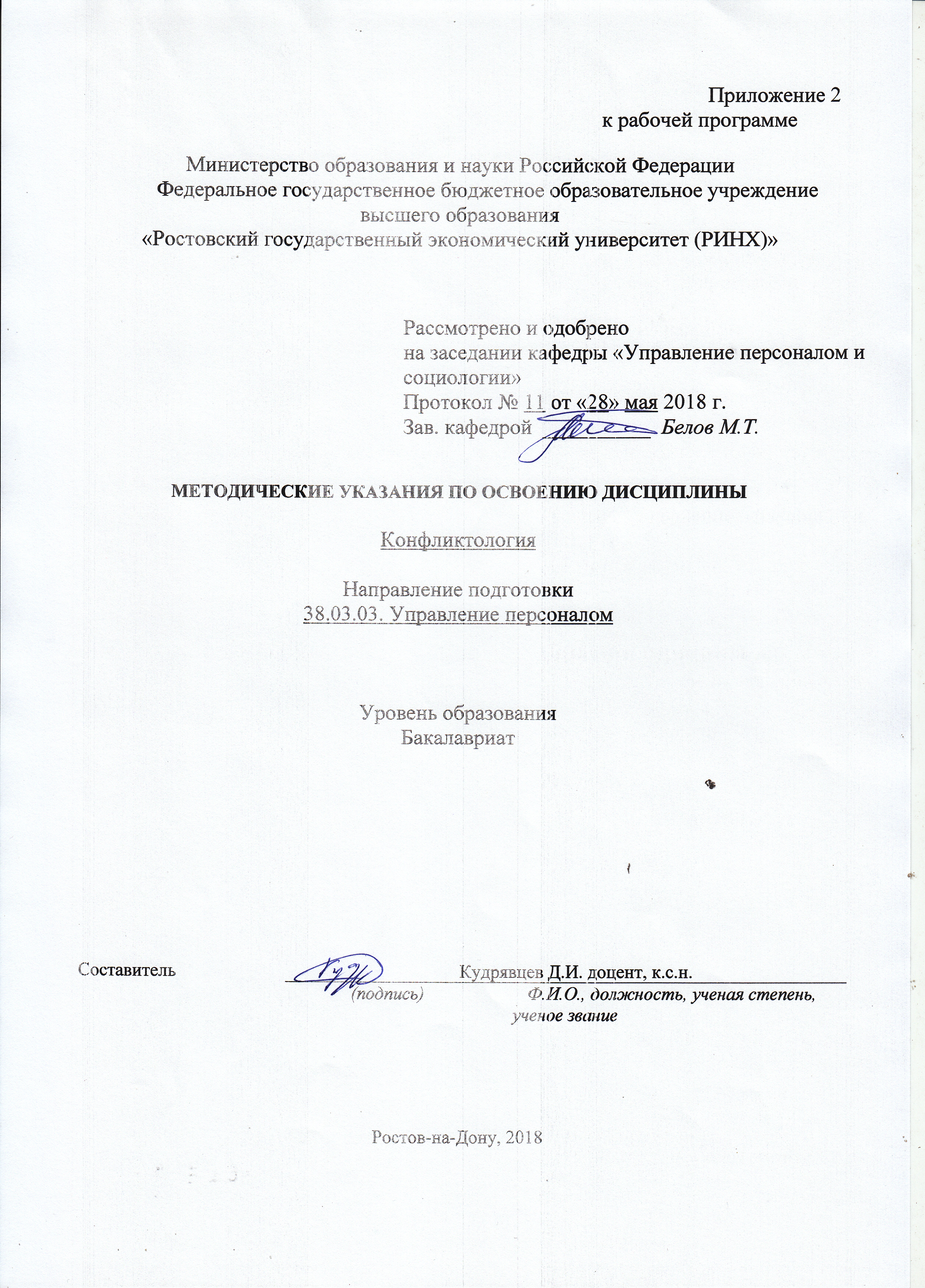 Методические указания по освоению дисциплины «Конфликтология» адресованы студентам всех форм обучения.  Учебным планом по направлению подготовки 38.03.03 «Управление персоналом» предусмотрены следующие виды занятий:- лекции;- практические занятия;В ходе лекционных занятий рассматриваются становление и предмет конфликтологии; общая теория конфликта; внутри личностный конфликт; конфликты на различных уровнях социальной системы; способы предупреждения и разрешения конфликтов.В ходе практических занятий углубляются и закрепляются знания студентов по ряду рассмотренных на  лекциях  вопросов,  развиваются навыки  адаптации к новым ситуациям с учетом особенностей и возможностей коллектива, навыками толерантного отношения к представителям других групп; навыками толерантного отношения к представителям других социальных групп, методами конструктивного решения конфликтных ситуаций в коллективе; работы в коллективе и соблюдения этических норм взаимоотношений в организации; владения современными технологиями управления конфликтами и стрессами.При подготовке к практическим занятиям каждый студент должен:  – изучить рекомендованную учебную литературу;  – изучить конспекты лекций;  – подготовить ответы на все вопросы по изучаемой теме;  –письменно решить домашнее задание, рекомендованные преподавателем при изучении каждой темы.    По согласованию с преподавателем  студент  может  подготовить реферат, доклад или сообщение по теме занятия. В процессе подготовки к практическим занятиям студенты  могут  воспользоваться  консультациями преподавателя.  Вопросы, не  рассмотренные  на  лекциях  и  практических занятиях, должны  быть  изучены  студентами  в  ходе  самостоятельной  работы. Контроль  самостоятельной  работы  студентов  над  учебной  программой курса  осуществляется  в  ходе   занятий методом  устного опроса  или  посредством  тестирования.  В ходе  самостоятельной  работы  каждый  студент  обязан  прочитать  основную  и  по  возможности  дополнительную  литературу  по  изучаемой  теме,  дополнить  конспекты лекций  недостающим  материалом,  выписками  из  рекомендованных первоисточников.  Выделить непонятные термины, найти их значение в энциклопедических словарях.  Студент должен готовиться к предстоящему лабораторному занятию по всем, обозначенным в рабочей программе дисциплины вопросам.  При реализации различных видов учебной работы используются разнообразные (в т.ч. интерактивные) методы обучения.Для подготовки к занятиям, текущему контролю и промежуточной аттестации студенты могут воспользоваться электронной библиотекой ВУЗа http://library.rsue.ru/. Также обучающиеся могут  взять  на  дом необходимую  литературу  на  абонементе  вузовской библиотеки или воспользоваться читальными залами вуза.  УП: z38.03.03_1.plxУП: z38.03.03_1.plxУП: z38.03.03_1.plxстр. 3стр. 3Визирование РПД для исполнения в очередном учебном годуВизирование РПД для исполнения в очередном учебном годуОтдел образовательных программ и планирования учебного процесса Торопова Т.В. __________Рабочая программа пересмотрена, обсуждена и одобрена для исполнения в 2019-2020 учебном году на заседании кафедры Управление персоналом и социологияЗав. кафедрой к.с.н. доцент Белов М.Т. _________________Программу составил(и):  к.с.н., доцент, Кудрявцев Д.И. _________________Отдел образовательных программ и планирования учебного процесса Торопова Т.В. __________Рабочая программа пересмотрена, обсуждена и одобрена для исполнения в 2019-2020 учебном году на заседании кафедры Управление персоналом и социологияЗав. кафедрой к.с.н. доцент Белов М.Т. _________________Программу составил(и):  к.с.н., доцент, Кудрявцев Д.И. _________________Отдел образовательных программ и планирования учебного процесса Торопова Т.В. __________Рабочая программа пересмотрена, обсуждена и одобрена для исполнения в 2019-2020 учебном году на заседании кафедры Управление персоналом и социологияЗав. кафедрой к.с.н. доцент Белов М.Т. _________________Программу составил(и):  к.с.н., доцент, Кудрявцев Д.И. _________________Отдел образовательных программ и планирования учебного процесса Торопова Т.В. __________Рабочая программа пересмотрена, обсуждена и одобрена для исполнения в 2019-2020 учебном году на заседании кафедры Управление персоналом и социологияЗав. кафедрой к.с.н. доцент Белов М.Т. _________________Программу составил(и):  к.с.н., доцент, Кудрявцев Д.И. _________________Отдел образовательных программ и планирования учебного процесса Торопова Т.В. __________Рабочая программа пересмотрена, обсуждена и одобрена для исполнения в 2019-2020 учебном году на заседании кафедры Управление персоналом и социологияЗав. кафедрой к.с.н. доцент Белов М.Т. _________________Программу составил(и):  к.с.н., доцент, Кудрявцев Д.И. _________________Визирование РПД для исполнения в очередном учебном годуВизирование РПД для исполнения в очередном учебном годуОтдел образовательных программ и планирования учебного процесса Торопова Т.В. __________Рабочая программа пересмотрена, обсуждена и одобрена для исполнения в 2020-2021 учебном году на заседании кафедры Управление персоналом и социологияЗав. кафедрой к.с.н. доцент Белов М.Т. _________________Программу составил(и):  к.с.н., доцент, Кудрявцев Д.И. _________________Отдел образовательных программ и планирования учебного процесса Торопова Т.В. __________Рабочая программа пересмотрена, обсуждена и одобрена для исполнения в 2020-2021 учебном году на заседании кафедры Управление персоналом и социологияЗав. кафедрой к.с.н. доцент Белов М.Т. _________________Программу составил(и):  к.с.н., доцент, Кудрявцев Д.И. _________________Отдел образовательных программ и планирования учебного процесса Торопова Т.В. __________Рабочая программа пересмотрена, обсуждена и одобрена для исполнения в 2020-2021 учебном году на заседании кафедры Управление персоналом и социологияЗав. кафедрой к.с.н. доцент Белов М.Т. _________________Программу составил(и):  к.с.н., доцент, Кудрявцев Д.И. _________________Отдел образовательных программ и планирования учебного процесса Торопова Т.В. __________Рабочая программа пересмотрена, обсуждена и одобрена для исполнения в 2020-2021 учебном году на заседании кафедры Управление персоналом и социологияЗав. кафедрой к.с.н. доцент Белов М.Т. _________________Программу составил(и):  к.с.н., доцент, Кудрявцев Д.И. _________________Отдел образовательных программ и планирования учебного процесса Торопова Т.В. __________Рабочая программа пересмотрена, обсуждена и одобрена для исполнения в 2020-2021 учебном году на заседании кафедры Управление персоналом и социологияЗав. кафедрой к.с.н. доцент Белов М.Т. _________________Программу составил(и):  к.с.н., доцент, Кудрявцев Д.И. _________________Визирование РПД для исполнения в очередном учебном годуВизирование РПД для исполнения в очередном учебном годуОтдел образовательных программ и планирования учебного процесса Торопова Т.В. __________Рабочая программа пересмотрена, обсуждена и одобрена для исполнения в 2021-2022 учебном году на заседании кафедры Управление персоналом и социологияЗав. кафедрой: к.с.н. доцент Белов М.Т. _________________Программу составил(и):  к.с.н., доцент, Кудрявцев Д.И. _________________Отдел образовательных программ и планирования учебного процесса Торопова Т.В. __________Рабочая программа пересмотрена, обсуждена и одобрена для исполнения в 2021-2022 учебном году на заседании кафедры Управление персоналом и социологияЗав. кафедрой: к.с.н. доцент Белов М.Т. _________________Программу составил(и):  к.с.н., доцент, Кудрявцев Д.И. _________________Отдел образовательных программ и планирования учебного процесса Торопова Т.В. __________Рабочая программа пересмотрена, обсуждена и одобрена для исполнения в 2021-2022 учебном году на заседании кафедры Управление персоналом и социологияЗав. кафедрой: к.с.н. доцент Белов М.Т. _________________Программу составил(и):  к.с.н., доцент, Кудрявцев Д.И. _________________Отдел образовательных программ и планирования учебного процесса Торопова Т.В. __________Рабочая программа пересмотрена, обсуждена и одобрена для исполнения в 2021-2022 учебном году на заседании кафедры Управление персоналом и социологияЗав. кафедрой: к.с.н. доцент Белов М.Т. _________________Программу составил(и):  к.с.н., доцент, Кудрявцев Д.И. _________________Отдел образовательных программ и планирования учебного процесса Торопова Т.В. __________Рабочая программа пересмотрена, обсуждена и одобрена для исполнения в 2021-2022 учебном году на заседании кафедры Управление персоналом и социологияЗав. кафедрой: к.с.н. доцент Белов М.Т. _________________Программу составил(и):  к.с.н., доцент, Кудрявцев Д.И. _________________Визирование РПД для исполнения в очередном учебном годуВизирование РПД для исполнения в очередном учебном годуОтдел образовательных программ и планирования учебного процесса Торопова Т.В. __________Рабочая программа пересмотрена, обсуждена и одобрена для исполнения в 2022-2023 учебном году на заседании кафедры Управление персоналом и социологияЗав. кафедрой: к.с.н. доцент Белов М.Т. _________________Программу составил(и):  к.с.н., доцент, Кудрявцев Д.И. _________________Отдел образовательных программ и планирования учебного процесса Торопова Т.В. __________Рабочая программа пересмотрена, обсуждена и одобрена для исполнения в 2022-2023 учебном году на заседании кафедры Управление персоналом и социологияЗав. кафедрой: к.с.н. доцент Белов М.Т. _________________Программу составил(и):  к.с.н., доцент, Кудрявцев Д.И. _________________Отдел образовательных программ и планирования учебного процесса Торопова Т.В. __________Рабочая программа пересмотрена, обсуждена и одобрена для исполнения в 2022-2023 учебном году на заседании кафедры Управление персоналом и социологияЗав. кафедрой: к.с.н. доцент Белов М.Т. _________________Программу составил(и):  к.с.н., доцент, Кудрявцев Д.И. _________________Отдел образовательных программ и планирования учебного процесса Торопова Т.В. __________Рабочая программа пересмотрена, обсуждена и одобрена для исполнения в 2022-2023 учебном году на заседании кафедры Управление персоналом и социологияЗав. кафедрой: к.с.н. доцент Белов М.Т. _________________Программу составил(и):  к.с.н., доцент, Кудрявцев Д.И. _________________Отдел образовательных программ и планирования учебного процесса Торопова Т.В. __________Рабочая программа пересмотрена, обсуждена и одобрена для исполнения в 2022-2023 учебном году на заседании кафедры Управление персоналом и социологияЗав. кафедрой: к.с.н. доцент Белов М.Т. _________________Программу составил(и):  к.с.н., доцент, Кудрявцев Д.И. _________________УП: z38.03.03_1.plxУП: z38.03.03_1.plxУП: z38.03.03_1.plxстр. 41. ЦЕЛИ ОСВОЕНИЯ ДИСЦИПЛИНЫ1. ЦЕЛИ ОСВОЕНИЯ ДИСЦИПЛИНЫ1. ЦЕЛИ ОСВОЕНИЯ ДИСЦИПЛИНЫ1. ЦЕЛИ ОСВОЕНИЯ ДИСЦИПЛИНЫ1. ЦЕЛИ ОСВОЕНИЯ ДИСЦИПЛИНЫ1.1Цель дисциплины: формирование представлений студентов о теоретических и практических аспектах конфликтологии как науки.Цель дисциплины: формирование представлений студентов о теоретических и практических аспектах конфликтологии как науки.Цель дисциплины: формирование представлений студентов о теоретических и практических аспектах конфликтологии как науки.Цель дисциплины: формирование представлений студентов о теоретических и практических аспектах конфликтологии как науки.1.2Задача: Дать представление о предмете, объекте, методах исследования и истории формирования конфликтологии как науки. Рассмотреть понятие «конфликт» с точки зрения его структуры, причин, динамики, типологии и управления. Расширить знания студентов о типах конфликтных ситуаций, возникающих в организации. Рассмотреть конфликты, наиболее часто встречающиеся из них в работе специалиста по персоналу. Проанализировать различные стратегии поведения в конфликтах, а также меры по их предупреждению и разрешению. Создать условия для успешного применения полученных знаний в практической деятельности. Развивать аналитическое мышление, способность находить оптимальный выход из различных конфликтных ситуаций. Стимулировать студентов к выработке у себя навыков эмоциональной саморегуляции. Воспитывать чувство профессиональной и личностной ответственности.Задача: Дать представление о предмете, объекте, методах исследования и истории формирования конфликтологии как науки. Рассмотреть понятие «конфликт» с точки зрения его структуры, причин, динамики, типологии и управления. Расширить знания студентов о типах конфликтных ситуаций, возникающих в организации. Рассмотреть конфликты, наиболее часто встречающиеся из них в работе специалиста по персоналу. Проанализировать различные стратегии поведения в конфликтах, а также меры по их предупреждению и разрешению. Создать условия для успешного применения полученных знаний в практической деятельности. Развивать аналитическое мышление, способность находить оптимальный выход из различных конфликтных ситуаций. Стимулировать студентов к выработке у себя навыков эмоциональной саморегуляции. Воспитывать чувство профессиональной и личностной ответственности.Задача: Дать представление о предмете, объекте, методах исследования и истории формирования конфликтологии как науки. Рассмотреть понятие «конфликт» с точки зрения его структуры, причин, динамики, типологии и управления. Расширить знания студентов о типах конфликтных ситуаций, возникающих в организации. Рассмотреть конфликты, наиболее часто встречающиеся из них в работе специалиста по персоналу. Проанализировать различные стратегии поведения в конфликтах, а также меры по их предупреждению и разрешению. Создать условия для успешного применения полученных знаний в практической деятельности. Развивать аналитическое мышление, способность находить оптимальный выход из различных конфликтных ситуаций. Стимулировать студентов к выработке у себя навыков эмоциональной саморегуляции. Воспитывать чувство профессиональной и личностной ответственности.Задача: Дать представление о предмете, объекте, методах исследования и истории формирования конфликтологии как науки. Рассмотреть понятие «конфликт» с точки зрения его структуры, причин, динамики, типологии и управления. Расширить знания студентов о типах конфликтных ситуаций, возникающих в организации. Рассмотреть конфликты, наиболее часто встречающиеся из них в работе специалиста по персоналу. Проанализировать различные стратегии поведения в конфликтах, а также меры по их предупреждению и разрешению. Создать условия для успешного применения полученных знаний в практической деятельности. Развивать аналитическое мышление, способность находить оптимальный выход из различных конфликтных ситуаций. Стимулировать студентов к выработке у себя навыков эмоциональной саморегуляции. Воспитывать чувство профессиональной и личностной ответственности.2. МЕСТО ДИСЦИПЛИНЫ В СТРУКТУРЕ ОБРАЗОВАТЕЛЬНОЙ ПРОГРАММЫ2. МЕСТО ДИСЦИПЛИНЫ В СТРУКТУРЕ ОБРАЗОВАТЕЛЬНОЙ ПРОГРАММЫ2. МЕСТО ДИСЦИПЛИНЫ В СТРУКТУРЕ ОБРАЗОВАТЕЛЬНОЙ ПРОГРАММЫ2. МЕСТО ДИСЦИПЛИНЫ В СТРУКТУРЕ ОБРАЗОВАТЕЛЬНОЙ ПРОГРАММЫ2. МЕСТО ДИСЦИПЛИНЫ В СТРУКТУРЕ ОБРАЗОВАТЕЛЬНОЙ ПРОГРАММЫЦикл (раздел) ООП:Цикл (раздел) ООП:Б1.ББ1.ББ1.Б2.1Требования к предварительной подготовке обучающегося:Требования к предварительной подготовке обучающегося:Требования к предварительной подготовке обучающегося:Требования к предварительной подготовке обучающегося:2.1.1Необходимыми условиями для успешного освоения дисциплины являются навыки, знания и умения, полученные в ходе освоения дисциплин:Необходимыми условиями для успешного освоения дисциплины являются навыки, знания и умения, полученные в ходе освоения дисциплин:Необходимыми условиями для успешного освоения дисциплины являются навыки, знания и умения, полученные в ходе освоения дисциплин:Необходимыми условиями для успешного освоения дисциплины являются навыки, знания и умения, полученные в ходе освоения дисциплин:2.1.2СоциологияСоциологияСоциологияСоциология2.1.3КультурологияКультурологияКультурологияКультурология2.1.4ПсихологияПсихологияПсихологияПсихология2.1.5Деловые коммуникацииДеловые коммуникацииДеловые коммуникацииДеловые коммуникации2.1.6Психотехнологии общения менеджеровПсихотехнологии общения менеджеровПсихотехнологии общения менеджеровПсихотехнологии общения менеджеров2.2Дисциплины и практики, для которых освоение данной дисциплины (модуля) необходимо как предшествующее:Дисциплины и практики, для которых освоение данной дисциплины (модуля) необходимо как предшествующее:Дисциплины и практики, для которых освоение данной дисциплины (модуля) необходимо как предшествующее:Дисциплины и практики, для которых освоение данной дисциплины (модуля) необходимо как предшествующее:2.2.1Организационное поведениеОрганизационное поведениеОрганизационное поведениеОрганизационное поведение2.2.2Тренинги группообразования и психокоррекции в коллективеТренинги группообразования и психокоррекции в коллективеТренинги группообразования и психокоррекции в коллективеТренинги группообразования и психокоррекции в коллективе2.2.3Психодиагностика в управлении персоналомПсиходиагностика в управлении персоналомПсиходиагностика в управлении персоналомПсиходиагностика в управлении персоналом2.2.4Психологический практикум в управлении персоналомПсихологический практикум в управлении персоналомПсихологический практикум в управлении персоналомПсихологический практикум в управлении персоналом2.2.5Социология и психология управленияСоциология и психология управленияСоциология и психология управленияСоциология и психология управления2.2.6Деловые игрыДеловые игрыДеловые игрыДеловые игры3. ТРЕБОВАНИЯ К РЕЗУЛЬТАТАМ ОСВОЕНИЯ ДИСЦИПЛИНЫ3. ТРЕБОВАНИЯ К РЕЗУЛЬТАТАМ ОСВОЕНИЯ ДИСЦИПЛИНЫ3. ТРЕБОВАНИЯ К РЕЗУЛЬТАТАМ ОСВОЕНИЯ ДИСЦИПЛИНЫ3. ТРЕБОВАНИЯ К РЕЗУЛЬТАТАМ ОСВОЕНИЯ ДИСЦИПЛИНЫ3. ТРЕБОВАНИЯ К РЕЗУЛЬТАТАМ ОСВОЕНИЯ ДИСЦИПЛИНЫОК-6:      способностью работать в коллективе, толерантно воспринимая социальные, этнические, конфессиональные и культурные различияОК-6:      способностью работать в коллективе, толерантно воспринимая социальные, этнические, конфессиональные и культурные различияОК-6:      способностью работать в коллективе, толерантно воспринимая социальные, этнические, конфессиональные и культурные различияОК-6:      способностью работать в коллективе, толерантно воспринимая социальные, этнические, конфессиональные и культурные различияОК-6:      способностью работать в коллективе, толерантно воспринимая социальные, этнические, конфессиональные и культурные различияЗнать:Знать:Знать:Знать:Знать:концепции социальных, этнических, конфессиональных и культурных различий;концепции социальных, этнических, конфессиональных и культурных различий;концепции социальных, этнических, конфессиональных и культурных различий;концепции социальных, этнических, конфессиональных и культурных различий;концепции социальных, этнических, конфессиональных и культурных различий;Уметь:Уметь:Уметь:Уметь:Уметь:взаимодействовать с представителями иных социальных, этнических, конфессиональных и культурных группвзаимодействовать с представителями иных социальных, этнических, конфессиональных и культурных группвзаимодействовать с представителями иных социальных, этнических, конфессиональных и культурных группвзаимодействовать с представителями иных социальных, этнических, конфессиональных и культурных группвзаимодействовать с представителями иных социальных, этнических, конфессиональных и культурных группВладеть:Владеть:Владеть:Владеть:Владеть:навыками толерантного поведения;  навыками командной работынавыками толерантного поведения;  навыками командной работынавыками толерантного поведения;  навыками командной работынавыками толерантного поведения;  навыками командной работынавыками толерантного поведения;  навыками командной работыОПК-6:      владением культурой мышления, способностью к восприятию, обобщению и экономическому анализу информации, постановке цели и выбору путей ее достижения; способностью отстаивать свою точку зрения, не разрушая отношенияОПК-6:      владением культурой мышления, способностью к восприятию, обобщению и экономическому анализу информации, постановке цели и выбору путей ее достижения; способностью отстаивать свою точку зрения, не разрушая отношенияОПК-6:      владением культурой мышления, способностью к восприятию, обобщению и экономическому анализу информации, постановке цели и выбору путей ее достижения; способностью отстаивать свою точку зрения, не разрушая отношенияОПК-6:      владением культурой мышления, способностью к восприятию, обобщению и экономическому анализу информации, постановке цели и выбору путей ее достижения; способностью отстаивать свою точку зрения, не разрушая отношенияОПК-6:      владением культурой мышления, способностью к восприятию, обобщению и экономическому анализу информации, постановке цели и выбору путей ее достижения; способностью отстаивать свою точку зрения, не разрушая отношенияЗнать:Знать:Знать:Знать:Знать:основные понятия и теоретические положения психологии и конфликтологииосновные понятия и теоретические положения психологии и конфликтологииосновные понятия и теоретические положения психологии и конфликтологииосновные понятия и теоретические положения психологии и конфликтологииосновные понятия и теоретические положения психологии и конфликтологииУметь:Уметь:Уметь:Уметь:Уметь:применять понятийно-категориальный аппарат, основные законы социальных и психологических наук в профессиональной деятельностиприменять понятийно-категориальный аппарат, основные законы социальных и психологических наук в профессиональной деятельностиприменять понятийно-категориальный аппарат, основные законы социальных и психологических наук в профессиональной деятельностиприменять понятийно-категориальный аппарат, основные законы социальных и психологических наук в профессиональной деятельностиприменять понятийно-категориальный аппарат, основные законы социальных и психологических наук в профессиональной деятельностиВладеть:Владеть:Владеть:Владеть:Владеть:навыками восприятия и обобщения психологической информациинавыками восприятия и обобщения психологической информациинавыками восприятия и обобщения психологической информациинавыками восприятия и обобщения психологической информациинавыками восприятия и обобщения психологической информацииПК-30: знанием основ возникновения, профилактики и разрешения трудовых споров и конфликтов в коллективе, владением навыками диагностики и управления конфликтами и стрессами в организации и умение применять их на практикеПК-30: знанием основ возникновения, профилактики и разрешения трудовых споров и конфликтов в коллективе, владением навыками диагностики и управления конфликтами и стрессами в организации и умение применять их на практикеПК-30: знанием основ возникновения, профилактики и разрешения трудовых споров и конфликтов в коллективе, владением навыками диагностики и управления конфликтами и стрессами в организации и умение применять их на практикеПК-30: знанием основ возникновения, профилактики и разрешения трудовых споров и конфликтов в коллективе, владением навыками диагностики и управления конфликтами и стрессами в организации и умение применять их на практикеПК-30: знанием основ возникновения, профилактики и разрешения трудовых споров и конфликтов в коллективе, владением навыками диагностики и управления конфликтами и стрессами в организации и умение применять их на практикеЗнать:Знать:Знать:Знать:Знать:основы возникновения, профилактики и разре шения трудовых споров и конфликтов в коллективеосновы возникновения, профилактики и разре шения трудовых споров и конфликтов в коллективеосновы возникновения, профилактики и разре шения трудовых споров и конфликтов в коллективеосновы возникновения, профилактики и разре шения трудовых споров и конфликтов в коллективеосновы возникновения, профилактики и разре шения трудовых споров и конфликтов в коллективеУП: z38.03.03_1.plxУП: z38.03.03_1.plxУП: z38.03.03_1.plxстр. 5Уметь:Уметь:Уметь:Уметь:Уметь:Уметь:Уметь:Уметь:Уметь:Уметь:разрешать трудовые споры и конфликты в коллективеразрешать трудовые споры и конфликты в коллективеразрешать трудовые споры и конфликты в коллективеразрешать трудовые споры и конфликты в коллективеразрешать трудовые споры и конфликты в коллективеразрешать трудовые споры и конфликты в коллективеразрешать трудовые споры и конфликты в коллективеразрешать трудовые споры и конфликты в коллективеразрешать трудовые споры и конфликты в коллективеразрешать трудовые споры и конфликты в коллективеВладеть:Владеть:Владеть:Владеть:Владеть:Владеть:Владеть:Владеть:Владеть:Владеть:навыками разрешения трудовых споров и конф ликтов в коллективенавыками разрешения трудовых споров и конф ликтов в коллективенавыками разрешения трудовых споров и конф ликтов в коллективенавыками разрешения трудовых споров и конф ликтов в коллективенавыками разрешения трудовых споров и конф ликтов в коллективенавыками разрешения трудовых споров и конф ликтов в коллективенавыками разрешения трудовых споров и конф ликтов в коллективенавыками разрешения трудовых споров и конф ликтов в коллективенавыками разрешения трудовых споров и конф ликтов в коллективенавыками разрешения трудовых споров и конф ликтов в коллективе4. СТРУКТУРА И СОДЕРЖАНИЕ ДИСЦИПЛИНЫ (МОДУЛЯ)4. СТРУКТУРА И СОДЕРЖАНИЕ ДИСЦИПЛИНЫ (МОДУЛЯ)4. СТРУКТУРА И СОДЕРЖАНИЕ ДИСЦИПЛИНЫ (МОДУЛЯ)4. СТРУКТУРА И СОДЕРЖАНИЕ ДИСЦИПЛИНЫ (МОДУЛЯ)4. СТРУКТУРА И СОДЕРЖАНИЕ ДИСЦИПЛИНЫ (МОДУЛЯ)4. СТРУКТУРА И СОДЕРЖАНИЕ ДИСЦИПЛИНЫ (МОДУЛЯ)4. СТРУКТУРА И СОДЕРЖАНИЕ ДИСЦИПЛИНЫ (МОДУЛЯ)4. СТРУКТУРА И СОДЕРЖАНИЕ ДИСЦИПЛИНЫ (МОДУЛЯ)4. СТРУКТУРА И СОДЕРЖАНИЕ ДИСЦИПЛИНЫ (МОДУЛЯ)4. СТРУКТУРА И СОДЕРЖАНИЕ ДИСЦИПЛИНЫ (МОДУЛЯ)Код занятияНаименование разделов и тем /вид занятия/Семестр / КурсСеместр / КурсЧасовКомпетен-цииЛитератураИнтер акт.ПримечаниеПримечаниеРаздел 1. Становление и предмет конфликтологии1.1Тема «Становление конфликтологии.»Истолкование природы конфликта в эпоху Средневековья. Два подхода к пониманию природы социального конфликта в Новое время. Концепция социального конфликта Маркса и его последователей. Развитие конфликтологии в рамках социологической науки. Концепции социального согласия и «человеческих отношений». Развитие конфликтологии в рамках психологической науки. Конфликтология и правоведение. Развитие отечественной конфликтологии. Предмет конфликтологии и методы исследования. Структура конфликта. Динамика конфликта. Разрешение конфликта. Типология конфликта. Предмет и объект конфликтологии. Принципы научного исследования. Методы исследования конфликта./Лек/552ОК-6 ОПК- 6 ПК-30Л1.1 Л1.2 Л2.1 Л2.2 Л2.3 Л2.4Э121.2Тема  «Становление конфликтологии.»Формирование конфликтологических идей. Развитие отечественной конфликтологии./Пр/552ОК-6 ОПК- 6 ПК-30Л1.1 Л1.2 Л2.1 Л2.2 Л2.3 Л2.4Э121.3Тема «Предмет конфликтологии и методы исследования»Структура конфликта. Динамика конфликта. Разрешение конфликта. Типология конфликта. Предмет и объект конфликтологии. Принципы научного исследования. Методы исследования конфликта. /Лек/552ОК-6 ОПК- 6 ПК-30Л1.1 Л1.2 Л2.1 Л2.2 Л2.3 Л2.4Э101.4Тема  «Предмет конфликтологии и методы исследования»Понятийный аппарат конфликтологии. Ее предмет и объект. Исследовательские методы науки о конфликте. /Пр/552ОК-6 ОПК- 6 ПК-30Л1.1 Л1.2 Л2.1 Л2.2 Л2.3 Л2.4Э12Раздел 2. Общая теория конфликтаУП: z38.03.03_1.plxУП: z38.03.03_1.plxУП: z38.03.03_1.plxстр. 62.1Тема «Понятие и типология конфликтов»Понятие конфликта. Противоречие – основа конфликта. Конфликт как социальное взаимодействие социальных субъектов. Конфликт и соревнование. Различия между объектом и предметом конфликта. Характеристика объекта конфликта. Реалистический и нереалистический конфликты. Внутриличностный конфликт. Межличностный конфликт. Конфликт между личностью и группой. Межгрупповой конфликт. Межгосударственный конфликт. Другие типы конфликтов./Лек/552ОК-6 ОПК- 6 ПК-30Л1.1 Л1.2 Л2.1 Л2.2 Л2.3Э102.2Тема «Понятие и типология конфликтов»Понятие конфликта. Объект и предмет конфликта. Проблема типологии конфликтов./Пр/552ОК-6 ОПК- 6 ПК-30Л1.1 Л1.2 Л2.1 Л2.2 Л2.3Э102.3Тема «Причины конфликтов»Составляющие причины конфликта. Классификация противоречий. Объективные факторы возникновения конфликтов. Основные психологические доминанты поведения личности. Черты характера и типы личностей. Установки личности. Неадекватные оценки и восприятие. Манеры поведения. Как вести себя с трудными людьми различных типов?/Лек/552ОК-6 ОПК- 6 ПК-30Л1.1 Л1.2 Л2.1 Л2.2 Л2.3Э102.4Тема «Причины конфликтов»Противоречие интересов как фундаментальная причина конфликтов. Объективные факторы возникновения конфликтов. Личностные факторы возникновения конфликтов./Пр/552ОК-6 ОПК- 6 ПК-30Л1.1 Л1.2 Л2.1 Л2.2 Л2.3Э102.5Тема «Структура конфликтов»Объект конфликта. Участники конфликта. Среда конфликта. Физическая среда конфликта. Общественно-психологическая среда конфликта. Социальная среда конфликта.  Основные психологические доминанты поведения. Черты характера и типы личностей. Акцентуации характера. Психофизиологические качества. Установки личности, образующие идеальные типы индивидуальности. Неадекватные оценки и восприятие. Манеры поведения. Этические ценности. /Ср/554ОК-6 ОПК- 6 ПК-30Л1.1 Л1.2 Л2.1 Л2.2 Л2.3Э102.6Тема «Структура конфликтов»Объективные элементы конфликта. Личностные элементы конфликта. /Пр/552ОК-6 ОПК- 6 ПК-30Л1.1 Л1.2 Л2.1 Л2.2 Л2.3Э10УП: z38.03.03_1.plxУП: z38.03.03_1.plxУП: z38.03.03_1.plxстр. 72.7Тема «Функции конфликта»Понятие функции конфликта. Конструктивные функции конфликта. Деструктивные функции конфликта./Ср/554ОК-6 ОПК- 6 ПК-30Л1.1 Л1.2 Л2.1 Л2.2 Л2.3Э102.8Тема «Динамика конфликта»Предконфликтная ситуация. Открытый конфликт. Послеконфликтный период./Ср/554ОК-6 ОПК- 6 ПК-30Л1.1 Л1.2 Л2.1 Л2.2 Л2.3Э10Раздел 3. Внутриличностный конфликт3.1Тема «Понятие и виды внутриличностных конфликтов»Понятие внутриличностного конфликта. Виды внутриличностных конфликтов. Сущность внутриличностного конфликта по Фрейду. Три типа конфликтной ситуации К.Левина.  «Я- концепция» К.Роджерса. Теория потребностей А.Маслоу.  Теория В. Франкла. Теория А.Н.Леонтьева. Внутриличностный конфликт: понятие и характеристики.  Три типа внутриличностных конфликтов. Классификация на основе ценностно- мотивационной сферы личности. Другие типы внутриличностных конфликтов./Ср/556ОК-6 ОПК- 6 ПК-30Л1.1 Л1.2 Л2.1 Л2.2 Л2.3Э103.2Тема  «Причины и последствия внутриличностного конфликта»Причины внутриличностного конфликта. Последствия внутриличностного конфликта. Внутренние причины. Внешние причины. Социальная среда и личность. К.Хорни. Конфликт между сущностью и существованием личности. Э.Фромм. Факторы социальной жизни и неврозы. Отрицательные последствия внутриличностного конфликта. Позитивные последствия внутриличностного конфликта./Ср/556ОК-6 ОПК- 6 ПК-30Л1.1 Л1.2 Л2.1 Л2.2 Л2.3Э10УП: z38.03.03_1.plxУП: z38.03.03_1.plxУП: z38.03.03_1.plxстр. 83.3Тема  «Предупреждение и разрешение внутриличностных конфликтов»Способы и условия предупреждения внутриличностных конфликтов. Способы разрешения внутриличностных конфликтов. Познай самого себя. Адекватно оценивайте себя. Сформулируйте смыслообразующие жизненные ценности. Используйте свой жизненный опыт.  Будьте оптимистом, ориентируйтесь на успех. Будьте принципиальны, уверены в себе. Соблюдайте этические нормы м правила общения. Другие способы предупреждения межличностных конфликтов. Типичные принципы и способы разрешения внутриличностных конфликтов. Психологическая защита личности. Механизмы психологической защиты личности./Ср/556ОК-6 ОПК- 6 ПК-30Л1.1 Л1.2 Л2.1 Л2.2 Л2.3Э103.4Тема «Стрессы. Стрессоустойчивость как способ предупреждения конфликтов»Понятие и природа стресса. Причины и источники стресса. Профилактика стрессов в производственных ситуациях. Индивидуальная стратегия и тактика стрессоустойчивого поведения./Ср/556ОК-6 ОПК- 6 ПК-30Л1.1 Л1.2 Л2.1 Л2.2 Л2.3Э10Раздел 4. Конфликты на различных уровнях социальной системы4.1Тема «Межгрупповой конфликт»Особенности межгрупповых конфликтов. Механизмы возникновения межгрупповых конфликтов. Специфические особенности межгрупповых конфликтов. Психология межгруппового конфликта. Спонтанная межгрупповая враждебность. Групповое восприятие. Социология межгруппового конфликта. Неизбежность межгрупповой конфликтности. Генезис социальных групп. Групповые потребности и интересы. Объект и стадии межгруппового конфликта. Эволюция межгрупповых конфликтов./Ср/5512ОК-6 ОПК- 6 ПК-30Л1.1 Л1.2 Л2.1 Л2.2 Л2.3Э10УП: z38.03.03_1.plxУП: z38.03.03_1.plxУП: z38.03.03_1.plxстр. 94.2Тема «Основные виды межгрупповых конфликтов»Типология межгрупповых конфликтов. Политические конфликты. Этнические конфликты. Критерии дифференциации межгрупповых конфликтов. Политические и национальные конфликты. Структура политического конфликта. Субъекты политических конфликтов. Особенности политических конфликтов. Виды политических конфликтов. Межгосударственные конфликты и национальные интересы. Политические конфликты тоталитарных и демократических систем. Политические конфликты интересов. Конфликты ветвей власти. Конфликты партийной системы. Этнос и нация. Сущность межэтнических конфликтов. Особенности межэтнических конфликтов. Принципы регуляции этнических конфликтов /Ср/5512ОК-6 ОПК- 6 ПК-30Л1.1 Л1.2 Л2.1 Л2.2 Л2.3Э104.3Тема «Межличностный конфликт»Особенности межличностного конфликта. Межличностные конфликты в семье. Межличностные конфликты в педагогическом процессе./Ср/5512ОК-6 ОПК- 6 ПК-30Л1.1 Л1.2 Л2.1 Л2.2 Л2.3Э104.4Тема  «Конфликты в организации»Специфика конфликта в организации. Организационные конфликты. Производственные конфликты. Трудовые конфликты в организации. Инновационные конфликты. Особенности управления конфликтами./Ср/5512ОК-6 ОПК- 6 ПК-30Л1.1 Л1.2 Л2.1 Л2.2 Л2.3Э10Раздел 5. Способы предупреждения и разрешения конфликтов5.1Тема «Разрешение конфликтов»Тактика избегания конфликта и метод насилия. Два подхода к разрешению конфликта. Тактика скрытых  действий и проблема «цены конфликта». Основные механизмы осуществления тактики взаимного выигрыша. Универсальные средства разрешения конфликтов и его результаты. Тактика ухода. Силовое подавление. Тактика «выигрыш – проигрыш». Тактика «выигрыш – выигрыш». Механизмы осуществления тактики компромисса. Трансформация конфликтных взаимоотношений в отношения согласия. Негативные методы. Позитивные методы. Результаты управления конфликтом.  /Ср/557ОК-6 ОПК- 6 ПК-30Л1.1 Л1.2 Л2.1 Л2.2 Л2.3 Л2.4Э10УП: z38.03.03_1.plxУП: z38.03.03_1.plxУП: z38.03.03_1.plxстр. 105.2Тема «Переговоры как способ разрешения конфликтов»Особенности переговоров. Типология переговоров. Функции переговоров. Переговоры с ориентацией на модель «выигрыш – проигрыш». Переговоры с ориентацией на модель «проигрыш – проигрыш» и «выигрыш – выигрыш». Позиционный торг. Переговоры на основе интересов. Подготовка к переговорам. Ведение переговоров. Анализ результатов переговоров и выполнение достигнутых договоренностей. Тактические приемы при позиционном торге. Тактические приемы, носящие двойственный характер. Формы участия третьей стороны. Посредник. Оценка эффективности посреднической деятельности. /Ср/556ОК-6 ОПК- 6 ПК-30Л1.1 Л1.2 Л2.1 Л2.2 Л2.3 Л2.4Э105.3Тема «Переговоры как способ разрешения конфликтов»Общая характеристика переговоров. Стратегии ведения переговоров. Динамика переговоров. Тактические приемы ведения переговоров. Посредничество в переговорном процессе. /Ср/554ОК-6 ОПК- 6 ПК-30Л1.1 Л1.2 Л2.1 Л2.2 Л2.3 Л2.4Э105.4Тема «Предупреждение конфликтов»Трудности профилактики конфликтов и способы их предупреждения. Проблема конфликтных личностей. Современный менеджмент о профилактике конфликтов. Нормы деловой этики и предупреждение конфликтов. Роль юмора. /Ср/554ОК-6 ОПК- 6 ПК-30Л1.1 Л1.2 Л2.1 Л2.2 Л2.3 Л2.4Э105.5Курсовая работа. Перечень тем представлен в приложении 1 к рабочей программе дисциплины. /Ср/5548ОК-6 ОПК- 6 ПК-30Л1.1 Л1.2 Л2.1 Л2.2 Л2.3 Л2.4Э105.6. /Экзамен/559ОК-6 ОПК- 6 ПК-30Л1.1 Л1.2 Л2.1 Л2.2 Л2.3 Л2.4Э105. ФОНД ОЦЕНОЧНЫХ СРЕДСТВ5. ФОНД ОЦЕНОЧНЫХ СРЕДСТВ5. ФОНД ОЦЕНОЧНЫХ СРЕДСТВ5. ФОНД ОЦЕНОЧНЫХ СРЕДСТВ5. ФОНД ОЦЕНОЧНЫХ СРЕДСТВ5. ФОНД ОЦЕНОЧНЫХ СРЕДСТВ5. ФОНД ОЦЕНОЧНЫХ СРЕДСТВ5. ФОНД ОЦЕНОЧНЫХ СРЕДСТВ5. ФОНД ОЦЕНОЧНЫХ СРЕДСТВ5. ФОНД ОЦЕНОЧНЫХ СРЕДСТВ5.1. Фонд оценочных средств для проведения промежуточной аттестации5.1. Фонд оценочных средств для проведения промежуточной аттестации5.1. Фонд оценочных средств для проведения промежуточной аттестации5.1. Фонд оценочных средств для проведения промежуточной аттестации5.1. Фонд оценочных средств для проведения промежуточной аттестации5.1. Фонд оценочных средств для проведения промежуточной аттестации5.1. Фонд оценочных средств для проведения промежуточной аттестации5.1. Фонд оценочных средств для проведения промежуточной аттестации5.1. Фонд оценочных средств для проведения промежуточной аттестации5.1. Фонд оценочных средств для проведения промежуточной аттестацииВопросы к экзамену.1. Проблема соотношения противоречия, борьбы и конфликта в трудах мыслителей древнего мира.2. Истолкование природы конфликта в эпоху Средневековья.3. Два подхода к пониманию природы социального конфликта в Новое время.4. Концепция социального конфликта Маркса и его последователей.5. Развитие конфликтологии в рамках социологической науки.6. Концепции социального согласия и «человеческих отношений».7. Развитие конфликтологии в рамках психологической науки.8. Конфликтология и правоведение.9. Развитие отечественной конфликтологии.10. Структура конфликта.11. Динамика конфликта.12. Разрешение конфликта.13. Типология конфликта.14. Предмет и объект конфликтологии.15. Принципы научного исследования.16. Методы исследования конфликта.17. Понятие конфликта и его основы.Вопросы к экзамену.1. Проблема соотношения противоречия, борьбы и конфликта в трудах мыслителей древнего мира.2. Истолкование природы конфликта в эпоху Средневековья.3. Два подхода к пониманию природы социального конфликта в Новое время.4. Концепция социального конфликта Маркса и его последователей.5. Развитие конфликтологии в рамках социологической науки.6. Концепции социального согласия и «человеческих отношений».7. Развитие конфликтологии в рамках психологической науки.8. Конфликтология и правоведение.9. Развитие отечественной конфликтологии.10. Структура конфликта.11. Динамика конфликта.12. Разрешение конфликта.13. Типология конфликта.14. Предмет и объект конфликтологии.15. Принципы научного исследования.16. Методы исследования конфликта.17. Понятие конфликта и его основы.Вопросы к экзамену.1. Проблема соотношения противоречия, борьбы и конфликта в трудах мыслителей древнего мира.2. Истолкование природы конфликта в эпоху Средневековья.3. Два подхода к пониманию природы социального конфликта в Новое время.4. Концепция социального конфликта Маркса и его последователей.5. Развитие конфликтологии в рамках социологической науки.6. Концепции социального согласия и «человеческих отношений».7. Развитие конфликтологии в рамках психологической науки.8. Конфликтология и правоведение.9. Развитие отечественной конфликтологии.10. Структура конфликта.11. Динамика конфликта.12. Разрешение конфликта.13. Типология конфликта.14. Предмет и объект конфликтологии.15. Принципы научного исследования.16. Методы исследования конфликта.17. Понятие конфликта и его основы.Вопросы к экзамену.1. Проблема соотношения противоречия, борьбы и конфликта в трудах мыслителей древнего мира.2. Истолкование природы конфликта в эпоху Средневековья.3. Два подхода к пониманию природы социального конфликта в Новое время.4. Концепция социального конфликта Маркса и его последователей.5. Развитие конфликтологии в рамках социологической науки.6. Концепции социального согласия и «человеческих отношений».7. Развитие конфликтологии в рамках психологической науки.8. Конфликтология и правоведение.9. Развитие отечественной конфликтологии.10. Структура конфликта.11. Динамика конфликта.12. Разрешение конфликта.13. Типология конфликта.14. Предмет и объект конфликтологии.15. Принципы научного исследования.16. Методы исследования конфликта.17. Понятие конфликта и его основы.Вопросы к экзамену.1. Проблема соотношения противоречия, борьбы и конфликта в трудах мыслителей древнего мира.2. Истолкование природы конфликта в эпоху Средневековья.3. Два подхода к пониманию природы социального конфликта в Новое время.4. Концепция социального конфликта Маркса и его последователей.5. Развитие конфликтологии в рамках социологической науки.6. Концепции социального согласия и «человеческих отношений».7. Развитие конфликтологии в рамках психологической науки.8. Конфликтология и правоведение.9. Развитие отечественной конфликтологии.10. Структура конфликта.11. Динамика конфликта.12. Разрешение конфликта.13. Типология конфликта.14. Предмет и объект конфликтологии.15. Принципы научного исследования.16. Методы исследования конфликта.17. Понятие конфликта и его основы.Вопросы к экзамену.1. Проблема соотношения противоречия, борьбы и конфликта в трудах мыслителей древнего мира.2. Истолкование природы конфликта в эпоху Средневековья.3. Два подхода к пониманию природы социального конфликта в Новое время.4. Концепция социального конфликта Маркса и его последователей.5. Развитие конфликтологии в рамках социологической науки.6. Концепции социального согласия и «человеческих отношений».7. Развитие конфликтологии в рамках психологической науки.8. Конфликтология и правоведение.9. Развитие отечественной конфликтологии.10. Структура конфликта.11. Динамика конфликта.12. Разрешение конфликта.13. Типология конфликта.14. Предмет и объект конфликтологии.15. Принципы научного исследования.16. Методы исследования конфликта.17. Понятие конфликта и его основы.Вопросы к экзамену.1. Проблема соотношения противоречия, борьбы и конфликта в трудах мыслителей древнего мира.2. Истолкование природы конфликта в эпоху Средневековья.3. Два подхода к пониманию природы социального конфликта в Новое время.4. Концепция социального конфликта Маркса и его последователей.5. Развитие конфликтологии в рамках социологической науки.6. Концепции социального согласия и «человеческих отношений».7. Развитие конфликтологии в рамках психологической науки.8. Конфликтология и правоведение.9. Развитие отечественной конфликтологии.10. Структура конфликта.11. Динамика конфликта.12. Разрешение конфликта.13. Типология конфликта.14. Предмет и объект конфликтологии.15. Принципы научного исследования.16. Методы исследования конфликта.17. Понятие конфликта и его основы.Вопросы к экзамену.1. Проблема соотношения противоречия, борьбы и конфликта в трудах мыслителей древнего мира.2. Истолкование природы конфликта в эпоху Средневековья.3. Два подхода к пониманию природы социального конфликта в Новое время.4. Концепция социального конфликта Маркса и его последователей.5. Развитие конфликтологии в рамках социологической науки.6. Концепции социального согласия и «человеческих отношений».7. Развитие конфликтологии в рамках психологической науки.8. Конфликтология и правоведение.9. Развитие отечественной конфликтологии.10. Структура конфликта.11. Динамика конфликта.12. Разрешение конфликта.13. Типология конфликта.14. Предмет и объект конфликтологии.15. Принципы научного исследования.16. Методы исследования конфликта.17. Понятие конфликта и его основы.Вопросы к экзамену.1. Проблема соотношения противоречия, борьбы и конфликта в трудах мыслителей древнего мира.2. Истолкование природы конфликта в эпоху Средневековья.3. Два подхода к пониманию природы социального конфликта в Новое время.4. Концепция социального конфликта Маркса и его последователей.5. Развитие конфликтологии в рамках социологической науки.6. Концепции социального согласия и «человеческих отношений».7. Развитие конфликтологии в рамках психологической науки.8. Конфликтология и правоведение.9. Развитие отечественной конфликтологии.10. Структура конфликта.11. Динамика конфликта.12. Разрешение конфликта.13. Типология конфликта.14. Предмет и объект конфликтологии.15. Принципы научного исследования.16. Методы исследования конфликта.17. Понятие конфликта и его основы.Вопросы к экзамену.1. Проблема соотношения противоречия, борьбы и конфликта в трудах мыслителей древнего мира.2. Истолкование природы конфликта в эпоху Средневековья.3. Два подхода к пониманию природы социального конфликта в Новое время.4. Концепция социального конфликта Маркса и его последователей.5. Развитие конфликтологии в рамках социологической науки.6. Концепции социального согласия и «человеческих отношений».7. Развитие конфликтологии в рамках психологической науки.8. Конфликтология и правоведение.9. Развитие отечественной конфликтологии.10. Структура конфликта.11. Динамика конфликта.12. Разрешение конфликта.13. Типология конфликта.14. Предмет и объект конфликтологии.15. Принципы научного исследования.16. Методы исследования конфликта.17. Понятие конфликта и его основы.УП: z38.03.03_1.plxУП: z38.03.03_1.plxУП: z38.03.03_1.plxстр. 1118. Конфликт как социальное взаимодействие социальных субъектов.19. Различия между объектом и предметом конфликта.20. Реалистический и нереалистический конфликты.21. Проблема типологии конфликтов.22. Объективные элементы конфликта.23. Личностные элементы конфликта.24. Противоречие интересов как фундаментальная причина конфликтов. Классификация противоречий.25. Объективные факторы возникновения конфликтов.26. Личностные факторы возникновения конфликтов.27. Понятие функции конфликта. Конструктивные и деструктивные функции.28. Динамика конфликта: предконфликтная ситуация, открытый конфликт, послеконфликтный период.29. Сущность внутриличностного конфликта по З.Фрейду.30. Три типа конфликтной ситуации К.Левина.31. «Я-концепция» К.Роджерса.32. Теория потребностей А.Маслоу.33. Теория В.Франкла.34. Теория А.Н.Леонтьева.35. Виды внутриличностных конфликтов.36. Причины внутриличностного конфликта.37. Причины внутриличностных конфликтов по К.Хорни.38. Конфликт между сущностью и существованием личности по Э.Фромму.39. Последствия внутриличностного конфликта.40. Способы и условия предупреждения внутриличностных конфликтов.41. Способы разрешения внутриличностных конфликтов.42. Механизмы психологической защиты личности.43. Понятие и природа стресса. Стресс и дистресс.44. Причины и источники стресса.45. Профилактика стрессов в производственных  ситуациях.46. Концепция «поисковой активности».47. Межличностный конфликт: функции, структура и элементы, динамика.48. Стили поведения в межличностном конфликте.49. Типы людей.50. Межличностные конфликты в семье.51. Межличностные конфликты в педагогическом процессе.52. Специфика конфликта в организации. Основные типы конфликтов в организации (организационные, производственные, трудовые, инновационные).53. Особенности управления конфликтами.54. Особенности межгрупповых конфликтов.55. Психология межгруппового конфликта.56. Социология межгруппового конфликта.57. Типология межгрупповых конфликтов.58. Политические конфликты: виды, особенности,.59. Этнические конфликты.60. Трудности профилактики конфликтов и способы их предупреждения.61. Типы конфликтных личностей.62. Современный менеджмент о профилактике конфликтов.63. Нормы деловой этики и предупреждение конфликтов.64. Тактика избегания конфликта и метод насилия.65. Два подхода к разрешению конфликта.66. Универсальные средства разрешения конфликтов и его результаты.67. Переговоры: особенности, типология, функции.68. Стратегии ведения переговоров.69. Динамика переговоров.70. Тактические приемы ведения переговоров.71. Посредничество в переговорном процессе.поведения.18. Конфликт как социальное взаимодействие социальных субъектов.19. Различия между объектом и предметом конфликта.20. Реалистический и нереалистический конфликты.21. Проблема типологии конфликтов.22. Объективные элементы конфликта.23. Личностные элементы конфликта.24. Противоречие интересов как фундаментальная причина конфликтов. Классификация противоречий.25. Объективные факторы возникновения конфликтов.26. Личностные факторы возникновения конфликтов.27. Понятие функции конфликта. Конструктивные и деструктивные функции.28. Динамика конфликта: предконфликтная ситуация, открытый конфликт, послеконфликтный период.29. Сущность внутриличностного конфликта по З.Фрейду.30. Три типа конфликтной ситуации К.Левина.31. «Я-концепция» К.Роджерса.32. Теория потребностей А.Маслоу.33. Теория В.Франкла.34. Теория А.Н.Леонтьева.35. Виды внутриличностных конфликтов.36. Причины внутриличностного конфликта.37. Причины внутриличностных конфликтов по К.Хорни.38. Конфликт между сущностью и существованием личности по Э.Фромму.39. Последствия внутриличностного конфликта.40. Способы и условия предупреждения внутриличностных конфликтов.41. Способы разрешения внутриличностных конфликтов.42. Механизмы психологической защиты личности.43. Понятие и природа стресса. Стресс и дистресс.44. Причины и источники стресса.45. Профилактика стрессов в производственных  ситуациях.46. Концепция «поисковой активности».47. Межличностный конфликт: функции, структура и элементы, динамика.48. Стили поведения в межличностном конфликте.49. Типы людей.50. Межличностные конфликты в семье.51. Межличностные конфликты в педагогическом процессе.52. Специфика конфликта в организации. Основные типы конфликтов в организации (организационные, производственные, трудовые, инновационные).53. Особенности управления конфликтами.54. Особенности межгрупповых конфликтов.55. Психология межгруппового конфликта.56. Социология межгруппового конфликта.57. Типология межгрупповых конфликтов.58. Политические конфликты: виды, особенности,.59. Этнические конфликты.60. Трудности профилактики конфликтов и способы их предупреждения.61. Типы конфликтных личностей.62. Современный менеджмент о профилактике конфликтов.63. Нормы деловой этики и предупреждение конфликтов.64. Тактика избегания конфликта и метод насилия.65. Два подхода к разрешению конфликта.66. Универсальные средства разрешения конфликтов и его результаты.67. Переговоры: особенности, типология, функции.68. Стратегии ведения переговоров.69. Динамика переговоров.70. Тактические приемы ведения переговоров.71. Посредничество в переговорном процессе.поведения.18. Конфликт как социальное взаимодействие социальных субъектов.19. Различия между объектом и предметом конфликта.20. Реалистический и нереалистический конфликты.21. Проблема типологии конфликтов.22. Объективные элементы конфликта.23. Личностные элементы конфликта.24. Противоречие интересов как фундаментальная причина конфликтов. Классификация противоречий.25. Объективные факторы возникновения конфликтов.26. Личностные факторы возникновения конфликтов.27. Понятие функции конфликта. Конструктивные и деструктивные функции.28. Динамика конфликта: предконфликтная ситуация, открытый конфликт, послеконфликтный период.29. Сущность внутриличностного конфликта по З.Фрейду.30. Три типа конфликтной ситуации К.Левина.31. «Я-концепция» К.Роджерса.32. Теория потребностей А.Маслоу.33. Теория В.Франкла.34. Теория А.Н.Леонтьева.35. Виды внутриличностных конфликтов.36. Причины внутриличностного конфликта.37. Причины внутриличностных конфликтов по К.Хорни.38. Конфликт между сущностью и существованием личности по Э.Фромму.39. Последствия внутриличностного конфликта.40. Способы и условия предупреждения внутриличностных конфликтов.41. Способы разрешения внутриличностных конфликтов.42. Механизмы психологической защиты личности.43. Понятие и природа стресса. Стресс и дистресс.44. Причины и источники стресса.45. Профилактика стрессов в производственных  ситуациях.46. Концепция «поисковой активности».47. Межличностный конфликт: функции, структура и элементы, динамика.48. Стили поведения в межличностном конфликте.49. Типы людей.50. Межличностные конфликты в семье.51. Межличностные конфликты в педагогическом процессе.52. Специфика конфликта в организации. Основные типы конфликтов в организации (организационные, производственные, трудовые, инновационные).53. Особенности управления конфликтами.54. Особенности межгрупповых конфликтов.55. Психология межгруппового конфликта.56. Социология межгруппового конфликта.57. Типология межгрупповых конфликтов.58. Политические конфликты: виды, особенности,.59. Этнические конфликты.60. Трудности профилактики конфликтов и способы их предупреждения.61. Типы конфликтных личностей.62. Современный менеджмент о профилактике конфликтов.63. Нормы деловой этики и предупреждение конфликтов.64. Тактика избегания конфликта и метод насилия.65. Два подхода к разрешению конфликта.66. Универсальные средства разрешения конфликтов и его результаты.67. Переговоры: особенности, типология, функции.68. Стратегии ведения переговоров.69. Динамика переговоров.70. Тактические приемы ведения переговоров.71. Посредничество в переговорном процессе.поведения.18. Конфликт как социальное взаимодействие социальных субъектов.19. Различия между объектом и предметом конфликта.20. Реалистический и нереалистический конфликты.21. Проблема типологии конфликтов.22. Объективные элементы конфликта.23. Личностные элементы конфликта.24. Противоречие интересов как фундаментальная причина конфликтов. Классификация противоречий.25. Объективные факторы возникновения конфликтов.26. Личностные факторы возникновения конфликтов.27. Понятие функции конфликта. Конструктивные и деструктивные функции.28. Динамика конфликта: предконфликтная ситуация, открытый конфликт, послеконфликтный период.29. Сущность внутриличностного конфликта по З.Фрейду.30. Три типа конфликтной ситуации К.Левина.31. «Я-концепция» К.Роджерса.32. Теория потребностей А.Маслоу.33. Теория В.Франкла.34. Теория А.Н.Леонтьева.35. Виды внутриличностных конфликтов.36. Причины внутриличностного конфликта.37. Причины внутриличностных конфликтов по К.Хорни.38. Конфликт между сущностью и существованием личности по Э.Фромму.39. Последствия внутриличностного конфликта.40. Способы и условия предупреждения внутриличностных конфликтов.41. Способы разрешения внутриличностных конфликтов.42. Механизмы психологической защиты личности.43. Понятие и природа стресса. Стресс и дистресс.44. Причины и источники стресса.45. Профилактика стрессов в производственных  ситуациях.46. Концепция «поисковой активности».47. Межличностный конфликт: функции, структура и элементы, динамика.48. Стили поведения в межличностном конфликте.49. Типы людей.50. Межличностные конфликты в семье.51. Межличностные конфликты в педагогическом процессе.52. Специфика конфликта в организации. Основные типы конфликтов в организации (организационные, производственные, трудовые, инновационные).53. Особенности управления конфликтами.54. Особенности межгрупповых конфликтов.55. Психология межгруппового конфликта.56. Социология межгруппового конфликта.57. Типология межгрупповых конфликтов.58. Политические конфликты: виды, особенности,.59. Этнические конфликты.60. Трудности профилактики конфликтов и способы их предупреждения.61. Типы конфликтных личностей.62. Современный менеджмент о профилактике конфликтов.63. Нормы деловой этики и предупреждение конфликтов.64. Тактика избегания конфликта и метод насилия.65. Два подхода к разрешению конфликта.66. Универсальные средства разрешения конфликтов и его результаты.67. Переговоры: особенности, типология, функции.68. Стратегии ведения переговоров.69. Динамика переговоров.70. Тактические приемы ведения переговоров.71. Посредничество в переговорном процессе.поведения.18. Конфликт как социальное взаимодействие социальных субъектов.19. Различия между объектом и предметом конфликта.20. Реалистический и нереалистический конфликты.21. Проблема типологии конфликтов.22. Объективные элементы конфликта.23. Личностные элементы конфликта.24. Противоречие интересов как фундаментальная причина конфликтов. Классификация противоречий.25. Объективные факторы возникновения конфликтов.26. Личностные факторы возникновения конфликтов.27. Понятие функции конфликта. Конструктивные и деструктивные функции.28. Динамика конфликта: предконфликтная ситуация, открытый конфликт, послеконфликтный период.29. Сущность внутриличностного конфликта по З.Фрейду.30. Три типа конфликтной ситуации К.Левина.31. «Я-концепция» К.Роджерса.32. Теория потребностей А.Маслоу.33. Теория В.Франкла.34. Теория А.Н.Леонтьева.35. Виды внутриличностных конфликтов.36. Причины внутриличностного конфликта.37. Причины внутриличностных конфликтов по К.Хорни.38. Конфликт между сущностью и существованием личности по Э.Фромму.39. Последствия внутриличностного конфликта.40. Способы и условия предупреждения внутриличностных конфликтов.41. Способы разрешения внутриличностных конфликтов.42. Механизмы психологической защиты личности.43. Понятие и природа стресса. Стресс и дистресс.44. Причины и источники стресса.45. Профилактика стрессов в производственных  ситуациях.46. Концепция «поисковой активности».47. Межличностный конфликт: функции, структура и элементы, динамика.48. Стили поведения в межличностном конфликте.49. Типы людей.50. Межличностные конфликты в семье.51. Межличностные конфликты в педагогическом процессе.52. Специфика конфликта в организации. Основные типы конфликтов в организации (организационные, производственные, трудовые, инновационные).53. Особенности управления конфликтами.54. Особенности межгрупповых конфликтов.55. Психология межгруппового конфликта.56. Социология межгруппового конфликта.57. Типология межгрупповых конфликтов.58. Политические конфликты: виды, особенности,.59. Этнические конфликты.60. Трудности профилактики конфликтов и способы их предупреждения.61. Типы конфликтных личностей.62. Современный менеджмент о профилактике конфликтов.63. Нормы деловой этики и предупреждение конфликтов.64. Тактика избегания конфликта и метод насилия.65. Два подхода к разрешению конфликта.66. Универсальные средства разрешения конфликтов и его результаты.67. Переговоры: особенности, типология, функции.68. Стратегии ведения переговоров.69. Динамика переговоров.70. Тактические приемы ведения переговоров.71. Посредничество в переговорном процессе.поведения.18. Конфликт как социальное взаимодействие социальных субъектов.19. Различия между объектом и предметом конфликта.20. Реалистический и нереалистический конфликты.21. Проблема типологии конфликтов.22. Объективные элементы конфликта.23. Личностные элементы конфликта.24. Противоречие интересов как фундаментальная причина конфликтов. Классификация противоречий.25. Объективные факторы возникновения конфликтов.26. Личностные факторы возникновения конфликтов.27. Понятие функции конфликта. Конструктивные и деструктивные функции.28. Динамика конфликта: предконфликтная ситуация, открытый конфликт, послеконфликтный период.29. Сущность внутриличностного конфликта по З.Фрейду.30. Три типа конфликтной ситуации К.Левина.31. «Я-концепция» К.Роджерса.32. Теория потребностей А.Маслоу.33. Теория В.Франкла.34. Теория А.Н.Леонтьева.35. Виды внутриличностных конфликтов.36. Причины внутриличностного конфликта.37. Причины внутриличностных конфликтов по К.Хорни.38. Конфликт между сущностью и существованием личности по Э.Фромму.39. Последствия внутриличностного конфликта.40. Способы и условия предупреждения внутриличностных конфликтов.41. Способы разрешения внутриличностных конфликтов.42. Механизмы психологической защиты личности.43. Понятие и природа стресса. Стресс и дистресс.44. Причины и источники стресса.45. Профилактика стрессов в производственных  ситуациях.46. Концепция «поисковой активности».47. Межличностный конфликт: функции, структура и элементы, динамика.48. Стили поведения в межличностном конфликте.49. Типы людей.50. Межличностные конфликты в семье.51. Межличностные конфликты в педагогическом процессе.52. Специфика конфликта в организации. Основные типы конфликтов в организации (организационные, производственные, трудовые, инновационные).53. Особенности управления конфликтами.54. Особенности межгрупповых конфликтов.55. Психология межгруппового конфликта.56. Социология межгруппового конфликта.57. Типология межгрупповых конфликтов.58. Политические конфликты: виды, особенности,.59. Этнические конфликты.60. Трудности профилактики конфликтов и способы их предупреждения.61. Типы конфликтных личностей.62. Современный менеджмент о профилактике конфликтов.63. Нормы деловой этики и предупреждение конфликтов.64. Тактика избегания конфликта и метод насилия.65. Два подхода к разрешению конфликта.66. Универсальные средства разрешения конфликтов и его результаты.67. Переговоры: особенности, типология, функции.68. Стратегии ведения переговоров.69. Динамика переговоров.70. Тактические приемы ведения переговоров.71. Посредничество в переговорном процессе.поведения.18. Конфликт как социальное взаимодействие социальных субъектов.19. Различия между объектом и предметом конфликта.20. Реалистический и нереалистический конфликты.21. Проблема типологии конфликтов.22. Объективные элементы конфликта.23. Личностные элементы конфликта.24. Противоречие интересов как фундаментальная причина конфликтов. Классификация противоречий.25. Объективные факторы возникновения конфликтов.26. Личностные факторы возникновения конфликтов.27. Понятие функции конфликта. Конструктивные и деструктивные функции.28. Динамика конфликта: предконфликтная ситуация, открытый конфликт, послеконфликтный период.29. Сущность внутриличностного конфликта по З.Фрейду.30. Три типа конфликтной ситуации К.Левина.31. «Я-концепция» К.Роджерса.32. Теория потребностей А.Маслоу.33. Теория В.Франкла.34. Теория А.Н.Леонтьева.35. Виды внутриличностных конфликтов.36. Причины внутриличностного конфликта.37. Причины внутриличностных конфликтов по К.Хорни.38. Конфликт между сущностью и существованием личности по Э.Фромму.39. Последствия внутриличностного конфликта.40. Способы и условия предупреждения внутриличностных конфликтов.41. Способы разрешения внутриличностных конфликтов.42. Механизмы психологической защиты личности.43. Понятие и природа стресса. Стресс и дистресс.44. Причины и источники стресса.45. Профилактика стрессов в производственных  ситуациях.46. Концепция «поисковой активности».47. Межличностный конфликт: функции, структура и элементы, динамика.48. Стили поведения в межличностном конфликте.49. Типы людей.50. Межличностные конфликты в семье.51. Межличностные конфликты в педагогическом процессе.52. Специфика конфликта в организации. Основные типы конфликтов в организации (организационные, производственные, трудовые, инновационные).53. Особенности управления конфликтами.54. Особенности межгрупповых конфликтов.55. Психология межгруппового конфликта.56. Социология межгруппового конфликта.57. Типология межгрупповых конфликтов.58. Политические конфликты: виды, особенности,.59. Этнические конфликты.60. Трудности профилактики конфликтов и способы их предупреждения.61. Типы конфликтных личностей.62. Современный менеджмент о профилактике конфликтов.63. Нормы деловой этики и предупреждение конфликтов.64. Тактика избегания конфликта и метод насилия.65. Два подхода к разрешению конфликта.66. Универсальные средства разрешения конфликтов и его результаты.67. Переговоры: особенности, типология, функции.68. Стратегии ведения переговоров.69. Динамика переговоров.70. Тактические приемы ведения переговоров.71. Посредничество в переговорном процессе.поведения.5.2. Фонд оценочных средств для проведения текущего контроля5.2. Фонд оценочных средств для проведения текущего контроля5.2. Фонд оценочных средств для проведения текущего контроля5.2. Фонд оценочных средств для проведения текущего контроля5.2. Фонд оценочных средств для проведения текущего контроля5.2. Фонд оценочных средств для проведения текущего контроля5.2. Фонд оценочных средств для проведения текущего контроляСтруктура и содержание фонда оценочных средств представлены в Приложении 1 к рабочей программе дисциплиныСтруктура и содержание фонда оценочных средств представлены в Приложении 1 к рабочей программе дисциплиныСтруктура и содержание фонда оценочных средств представлены в Приложении 1 к рабочей программе дисциплиныСтруктура и содержание фонда оценочных средств представлены в Приложении 1 к рабочей программе дисциплиныСтруктура и содержание фонда оценочных средств представлены в Приложении 1 к рабочей программе дисциплиныСтруктура и содержание фонда оценочных средств представлены в Приложении 1 к рабочей программе дисциплиныСтруктура и содержание фонда оценочных средств представлены в Приложении 1 к рабочей программе дисциплины6. УЧЕБНО-МЕТОДИЧЕСКОЕ И ИНФОРМАЦИОННОЕ ОБЕСПЕЧЕНИЕ ДИСЦИПЛИНЫ (МОДУЛЯ)6. УЧЕБНО-МЕТОДИЧЕСКОЕ И ИНФОРМАЦИОННОЕ ОБЕСПЕЧЕНИЕ ДИСЦИПЛИНЫ (МОДУЛЯ)6. УЧЕБНО-МЕТОДИЧЕСКОЕ И ИНФОРМАЦИОННОЕ ОБЕСПЕЧЕНИЕ ДИСЦИПЛИНЫ (МОДУЛЯ)6. УЧЕБНО-МЕТОДИЧЕСКОЕ И ИНФОРМАЦИОННОЕ ОБЕСПЕЧЕНИЕ ДИСЦИПЛИНЫ (МОДУЛЯ)6. УЧЕБНО-МЕТОДИЧЕСКОЕ И ИНФОРМАЦИОННОЕ ОБЕСПЕЧЕНИЕ ДИСЦИПЛИНЫ (МОДУЛЯ)6. УЧЕБНО-МЕТОДИЧЕСКОЕ И ИНФОРМАЦИОННОЕ ОБЕСПЕЧЕНИЕ ДИСЦИПЛИНЫ (МОДУЛЯ)6. УЧЕБНО-МЕТОДИЧЕСКОЕ И ИНФОРМАЦИОННОЕ ОБЕСПЕЧЕНИЕ ДИСЦИПЛИНЫ (МОДУЛЯ)6.1. Рекомендуемая литература6.1. Рекомендуемая литература6.1. Рекомендуемая литература6.1. Рекомендуемая литература6.1. Рекомендуемая литература6.1. Рекомендуемая литература6.1. Рекомендуемая литература6.1.1. Основная литература6.1.1. Основная литература6.1.1. Основная литература6.1.1. Основная литература6.1.1. Основная литература6.1.1. Основная литература6.1.1. Основная литератураАвторы, составителиЗаглавиеЗаглавиеИздательство, годКолич-воКолич-воЛ1.1Ратников В. П.Конфликтология: учеб. для студентов вузов, обучающихся по спец. экономики и упр. и гуманитарно-соц. спец.Конфликтология: учеб. для студентов вузов, обучающихся по спец. экономики и упр. и гуманитарно-соц. спец.М.: ЮНИТИ-ДАНА, 20135050УП: z38.03.03_1.plxУП: z38.03.03_1.plxУП: z38.03.03_1.plxУП: z38.03.03_1.plxстр. 12Авторы, составителиАвторы, составителиЗаглавиеЗаглавиеИздательство, годКолич-воКолич-воЛ1.2Низова Л. М.Низова Л. М.Организационно-управленческая конфликтология: учебно-методическое пособие по подготовке и оформлению магистерской диссертацииОрганизационно-управленческая конфликтология: учебно-методическое пособие по подготовке и оформлению магистерской диссертацииЙошкар-Ола: ПГТУ, 2017http://biblioclub.ru/ - неограниченный доступ для зарегистрированн ых пользователейhttp://biblioclub.ru/ - неограниченный доступ для зарегистрированн ых пользователей6.1.2. Дополнительная литература6.1.2. Дополнительная литература6.1.2. Дополнительная литература6.1.2. Дополнительная литература6.1.2. Дополнительная литература6.1.2. Дополнительная литература6.1.2. Дополнительная литература6.1.2. Дополнительная литератураАвторы, составителиАвторы, составителиЗаглавиеЗаглавиеИздательство, годКолич-воКолич-воЛ2.1Захараш Т. Б.Захараш Т. Б.Психология управления: метод. рекомендации для самостоят. работы студентов при подгот. к семинар. занятиямПсихология управления: метод. рекомендации для самостоят. работы студентов при подгот. к семинар. занятиямРостов н/Д: Изд-во РГЭУ (РИНХ), 20134646Л2.2Крысько В. Г.Крысько В. Г.Социальная психология: учеб. для бакалавровСоциальная психология: учеб. для бакалавровМ.: Юрайт, 20145050Л2.3Березовская Е. А.Березовская Е. А.Конфликтология: учеб. пособиеКонфликтология: учеб. пособиеРостов н/Д: Изд-во РГЭУ "РИНХ", 20075050Л2.4Бобрешова И. П., Воробьев В. К.Бобрешова И. П., Воробьев В. К.Конфликтология. Практикум: учебное пособиеКонфликтология. Практикум: учебное пособиеОренбург: ОГУ, 2015http://biblioclub.ru/ - неограниченный доступ для зарегистрированн ых пользователейhttp://biblioclub.ru/ - неограниченный доступ для зарегистрированн ых пользователей6.2. Перечень ресурсов информационно-телекоммуникационной сети "Интернет"6.2. Перечень ресурсов информационно-телекоммуникационной сети "Интернет"6.2. Перечень ресурсов информационно-телекоммуникационной сети "Интернет"6.2. Перечень ресурсов информационно-телекоммуникационной сети "Интернет"6.2. Перечень ресурсов информационно-телекоммуникационной сети "Интернет"6.2. Перечень ресурсов информационно-телекоммуникационной сети "Интернет"6.2. Перечень ресурсов информационно-телекоммуникационной сети "Интернет"6.2. Перечень ресурсов информационно-телекоммуникационной сети "Интернет"Э1Научное мнение: педагогические, психологические и философские науки : научный журнал / Некоммерческое партнерство ученых, преподавателей и учреждений высшего профессионального образования «Санкт- Петербургский университетский консорциум» ; гл. ред. В.В. Лаптев - СПб. : Санкт-Петербургский университетский консорциум, 2017. - № 5. - 114 с.: схем., табл., ил. - ISSN 2222-4378 ; То же [Электронный ресурс]. - URL: http://biblioclub.ru/index.php?page=book&id=464376Научное мнение: педагогические, психологические и философские науки : научный журнал / Некоммерческое партнерство ученых, преподавателей и учреждений высшего профессионального образования «Санкт- Петербургский университетский консорциум» ; гл. ред. В.В. Лаптев - СПб. : Санкт-Петербургский университетский консорциум, 2017. - № 5. - 114 с.: схем., табл., ил. - ISSN 2222-4378 ; То же [Электронный ресурс]. - URL: http://biblioclub.ru/index.php?page=book&id=464376Научное мнение: педагогические, психологические и философские науки : научный журнал / Некоммерческое партнерство ученых, преподавателей и учреждений высшего профессионального образования «Санкт- Петербургский университетский консорциум» ; гл. ред. В.В. Лаптев - СПб. : Санкт-Петербургский университетский консорциум, 2017. - № 5. - 114 с.: схем., табл., ил. - ISSN 2222-4378 ; То же [Электронный ресурс]. - URL: http://biblioclub.ru/index.php?page=book&id=464376Научное мнение: педагогические, психологические и философские науки : научный журнал / Некоммерческое партнерство ученых, преподавателей и учреждений высшего профессионального образования «Санкт- Петербургский университетский консорциум» ; гл. ред. В.В. Лаптев - СПб. : Санкт-Петербургский университетский консорциум, 2017. - № 5. - 114 с.: схем., табл., ил. - ISSN 2222-4378 ; То же [Электронный ресурс]. - URL: http://biblioclub.ru/index.php?page=book&id=464376Научное мнение: педагогические, психологические и философские науки : научный журнал / Некоммерческое партнерство ученых, преподавателей и учреждений высшего профессионального образования «Санкт- Петербургский университетский консорциум» ; гл. ред. В.В. Лаптев - СПб. : Санкт-Петербургский университетский консорциум, 2017. - № 5. - 114 с.: схем., табл., ил. - ISSN 2222-4378 ; То же [Электронный ресурс]. - URL: http://biblioclub.ru/index.php?page=book&id=464376Научное мнение: педагогические, психологические и философские науки : научный журнал / Некоммерческое партнерство ученых, преподавателей и учреждений высшего профессионального образования «Санкт- Петербургский университетский консорциум» ; гл. ред. В.В. Лаптев - СПб. : Санкт-Петербургский университетский консорциум, 2017. - № 5. - 114 с.: схем., табл., ил. - ISSN 2222-4378 ; То же [Электронный ресурс]. - URL: http://biblioclub.ru/index.php?page=book&id=464376Научное мнение: педагогические, психологические и философские науки : научный журнал / Некоммерческое партнерство ученых, преподавателей и учреждений высшего профессионального образования «Санкт- Петербургский университетский консорциум» ; гл. ред. В.В. Лаптев - СПб. : Санкт-Петербургский университетский консорциум, 2017. - № 5. - 114 с.: схем., табл., ил. - ISSN 2222-4378 ; То же [Электронный ресурс]. - URL: http://biblioclub.ru/index.php?page=book&id=4643766.3. Перечень программного обеспечения6.3. Перечень программного обеспечения6.3. Перечень программного обеспечения6.3. Перечень программного обеспечения6.3. Перечень программного обеспечения6.3. Перечень программного обеспечения6.3. Перечень программного обеспечения6.3. Перечень программного обеспечения6.3.16.3.1Microsoft OfficeMicrosoft OfficeMicrosoft OfficeMicrosoft OfficeMicrosoft OfficeMicrosoft Office6.4 Перечень информационных справочных систем6.4 Перечень информационных справочных систем6.4 Перечень информационных справочных систем6.4 Перечень информационных справочных систем6.4 Перечень информационных справочных систем6.4 Перечень информационных справочных систем6.4 Перечень информационных справочных систем6.4 Перечень информационных справочных систем6.4.16.4.1Консультант +Консультант +Консультант +Консультант +Консультант +Консультант +7. МАТЕРИАЛЬНО-ТЕХНИЧЕСКОЕ ОБЕСПЕЧЕНИЕ ДИСЦИПЛИНЫ (МОДУЛЯ)7. МАТЕРИАЛЬНО-ТЕХНИЧЕСКОЕ ОБЕСПЕЧЕНИЕ ДИСЦИПЛИНЫ (МОДУЛЯ)7. МАТЕРИАЛЬНО-ТЕХНИЧЕСКОЕ ОБЕСПЕЧЕНИЕ ДИСЦИПЛИНЫ (МОДУЛЯ)7. МАТЕРИАЛЬНО-ТЕХНИЧЕСКОЕ ОБЕСПЕЧЕНИЕ ДИСЦИПЛИНЫ (МОДУЛЯ)7. МАТЕРИАЛЬНО-ТЕХНИЧЕСКОЕ ОБЕСПЕЧЕНИЕ ДИСЦИПЛИНЫ (МОДУЛЯ)7. МАТЕРИАЛЬНО-ТЕХНИЧЕСКОЕ ОБЕСПЕЧЕНИЕ ДИСЦИПЛИНЫ (МОДУЛЯ)7. МАТЕРИАЛЬНО-ТЕХНИЧЕСКОЕ ОБЕСПЕЧЕНИЕ ДИСЦИПЛИНЫ (МОДУЛЯ)7. МАТЕРИАЛЬНО-ТЕХНИЧЕСКОЕ ОБЕСПЕЧЕНИЕ ДИСЦИПЛИНЫ (МОДУЛЯ)7.17.1Помещения для проведения всех видов работ, предусмотренных учебным планом, укомплектованы необходимой специализированной учебной мебелью и техническими средствами обучения. Для проведения лекционных занятий используется демонстрационное оборудование.Помещения для проведения всех видов работ, предусмотренных учебным планом, укомплектованы необходимой специализированной учебной мебелью и техническими средствами обучения. Для проведения лекционных занятий используется демонстрационное оборудование.Помещения для проведения всех видов работ, предусмотренных учебным планом, укомплектованы необходимой специализированной учебной мебелью и техническими средствами обучения. Для проведения лекционных занятий используется демонстрационное оборудование.Помещения для проведения всех видов работ, предусмотренных учебным планом, укомплектованы необходимой специализированной учебной мебелью и техническими средствами обучения. Для проведения лекционных занятий используется демонстрационное оборудование.Помещения для проведения всех видов работ, предусмотренных учебным планом, укомплектованы необходимой специализированной учебной мебелью и техническими средствами обучения. Для проведения лекционных занятий используется демонстрационное оборудование.Помещения для проведения всех видов работ, предусмотренных учебным планом, укомплектованы необходимой специализированной учебной мебелью и техническими средствами обучения. Для проведения лекционных занятий используется демонстрационное оборудование.8. МЕТОДИЧЕСКИЕ УКАЗАНИЯ ДЛЯ ОБУЧАЮЩИХСЯ ПО ОСВОЕНИЮ ДИСЦИПЛИНЫ (МОДУЛЯ)8. МЕТОДИЧЕСКИЕ УКАЗАНИЯ ДЛЯ ОБУЧАЮЩИХСЯ ПО ОСВОЕНИЮ ДИСЦИПЛИНЫ (МОДУЛЯ)8. МЕТОДИЧЕСКИЕ УКАЗАНИЯ ДЛЯ ОБУЧАЮЩИХСЯ ПО ОСВОЕНИЮ ДИСЦИПЛИНЫ (МОДУЛЯ)8. МЕТОДИЧЕСКИЕ УКАЗАНИЯ ДЛЯ ОБУЧАЮЩИХСЯ ПО ОСВОЕНИЮ ДИСЦИПЛИНЫ (МОДУЛЯ)8. МЕТОДИЧЕСКИЕ УКАЗАНИЯ ДЛЯ ОБУЧАЮЩИХСЯ ПО ОСВОЕНИЮ ДИСЦИПЛИНЫ (МОДУЛЯ)8. МЕТОДИЧЕСКИЕ УКАЗАНИЯ ДЛЯ ОБУЧАЮЩИХСЯ ПО ОСВОЕНИЮ ДИСЦИПЛИНЫ (МОДУЛЯ)8. МЕТОДИЧЕСКИЕ УКАЗАНИЯ ДЛЯ ОБУЧАЮЩИХСЯ ПО ОСВОЕНИЮ ДИСЦИПЛИНЫ (МОДУЛЯ)8. МЕТОДИЧЕСКИЕ УКАЗАНИЯ ДЛЯ ОБУЧАЮЩИХСЯ ПО ОСВОЕНИЮ ДИСЦИПЛИНЫ (МОДУЛЯ)Методические указания по освоению дисциплины представлены в Приложении 2 к рабочей программе дисциплины.Методические указания по освоению дисциплины представлены в Приложении 2 к рабочей программе дисциплины.Методические указания по освоению дисциплины представлены в Приложении 2 к рабочей программе дисциплины.Методические указания по освоению дисциплины представлены в Приложении 2 к рабочей программе дисциплины.Методические указания по освоению дисциплины представлены в Приложении 2 к рабочей программе дисциплины.Методические указания по освоению дисциплины представлены в Приложении 2 к рабочей программе дисциплины.Методические указания по освоению дисциплины представлены в Приложении 2 к рабочей программе дисциплины.Методические указания по освоению дисциплины представлены в Приложении 2 к рабочей программе дисциплины.ЗУН, составляющие компетенцию Показатели оцениванияКритерии оцениванияСредства оцениванияОК-6	способность работать в коллективе, толерантно воспринимая социальные, этнические, конфессиональные и культурные различияОК-6	способность работать в коллективе, толерантно воспринимая социальные, этнические, конфессиональные и культурные различияОК-6	способность работать в коллективе, толерантно воспринимая социальные, этнические, конфессиональные и культурные различияОК-6	способность работать в коллективе, толерантно воспринимая социальные, этнические, конфессиональные и культурные различияЗ основные закономерности функционирования социума; об этапах его исторического развития; о способах управления социально-экономическими процессами и трудовыми коллективами; основные социальные институты, действия которых обеспечивает взаимодействие между различными социальными, конфессиональными и культурными группами У анализировать процессы, идущие в различных коллективах и показать особенности их развития с учетом социальных, конфессиональных и культурных различийВ навыками адаптации к новым ситуациям с учетом особенностей и возможностей коллектива, навыками толерантного отношения к представите- лям других групп; навыками толерантного отношения к представителям других социальных групп, методами конструктивного решения конфликтных ситуаций в коллективе составленный обзор, аннотация, поиск и сбор необходимой литературы, использование различных баз данных, использование современных информационно- коммуникационных технологий и глобальных информационных ресурсов, проведение моделированиясоответствие проблеме исследования; полнота и содержательность ответа; умение приводить примеры; умение отстаивать свою позицию; умение пользоваться дополнительной литературой при подготовке к занятиям; соответствие представленной в ответах информации материалам лекции и учебной литературы, сведениям из информационных ресурсов Интернет; обоснованность обращения к базам данных; целенаправленность поиска и отбора; объем выполненных работы; соответствие требованиям.Т - тестОПК-6 	владение культурой мышления, способностью к восприятию, обобщению и экономическому анализу информации, постановке цели и выбору путей ее достижения; способностью отстаивать свою точку зрения, не разрушая отношенияОПК-6 	владение культурой мышления, способностью к восприятию, обобщению и экономическому анализу информации, постановке цели и выбору путей ее достижения; способностью отстаивать свою точку зрения, не разрушая отношенияОПК-6 	владение культурой мышления, способностью к восприятию, обобщению и экономическому анализу информации, постановке цели и выбору путей ее достижения; способностью отстаивать свою точку зрения, не разрушая отношенияОПК-6 	владение культурой мышления, способностью к восприятию, обобщению и экономическому анализу информации, постановке цели и выбору путей ее достижения; способностью отстаивать свою точку зрения, не разрушая отношенияЗ основы организационной культуры и правила организационного поведенияУ применять в деловой обстановке правила организационного поведения;В навыками работы в коллективе и соблюдения этических норм взаимоотношений в организации составленный обзор, аннотация, поиск и сбор необходимой литературы, использование различных баз данных, использование современных информационно- коммуникационных технологий и глобальных информационных ресурсов, проведение моделированиясоответствие проблеме исследования; полнота и содержательность ответа; умение приводить примеры; умение отстаивать свою позицию; умение пользоваться дополнительной литературой при подготовке к занятиям; соответствие представленной в ответах информации материалам лекции и учебной литературы, сведениям из информационных ресурсов Интернет; обоснованность обращения к базам данных; целенаправленность поиска и отбора; объем выполненных работы; соответствие требованиям.Р - рефератПК-30	знание основ возникновения, профилактики и разрешения трудовых споров и конфликтов в коллективе, владением навыками диагностики и управления конфликтами и стрессами в организации и умение применять их на практикеПК-30	знание основ возникновения, профилактики и разрешения трудовых споров и конфликтов в коллективе, владением навыками диагностики и управления конфликтами и стрессами в организации и умение применять их на практикеПК-30	знание основ возникновения, профилактики и разрешения трудовых споров и конфликтов в коллективе, владением навыками диагностики и управления конфликтами и стрессами в организации и умение применять их на практикеПК-30	знание основ возникновения, профилактики и разрешения трудовых споров и конфликтов в коллективе, владением навыками диагностики и управления конфликтами и стрессами в организации и умение применять их на практикеЗ причины возникновения и методы управления конфликтами и стрессами в организацииУ диагностировать проблемы морально-психологического климата в организации и разрабатывать управленческие решения, направленные на их разрешение; диагностировать конфликты в организации и разрабатывать мероприятия по ихпредупреждению и разрешению, в т.ч. с использованием современных средствкоммуникации.В современными технологиями управления конфликтами и стрессами составленный обзор, аннотация, поиск и сбор необходимой литературы, использование различных баз данных, использование современных информационно- коммуникационных технологий и глобальных информационных ресурсов, проведение моделированиясоответствие проблеме исследования; полнота и содержательность ответа; умение приводить примеры; умение отстаивать свою позицию; умение пользоваться дополнительной литературой при подготовке к занятиям; соответствие представленной в ответах информации материалам лекции и учебной литературы, сведениям из информационных ресурсов Интернет; обоснованность обращения к базам данных; целенаправленность поиска и отбора; объем выполненных работы; соответствие требованиям.Т - тестКритерииПоказатели1.Новизна реферированного текста Макс. - 20 баллов- актуальность проблемы и темы;
- новизна и самостоятельность в постановке проблемы, в формулировании нового аспекта выбранной для анализа проблемы;
- наличие авторской позиции, самостоятельность суждений.2. Степень раскрытия сущности проблемы
Макс. - 30 баллов- соответствие плана теме курсовой работы;
- соответствие содержания теме и плану курсовой работы;
- полнота и глубина раскрытия основных понятий проблемы;
- обоснованность способов и методов работы с материалом;
- умение работать с литературой, систематизировать и структурировать материал;
- умение обобщать, сопоставлять различные точки зрения по рассматриваемому вопросу, аргументировать основные положения и выводы.3. Обоснованность выбора источников
Макс. - 20 баллов- круг, полнота использования литературных источников по проблеме;
- привлечение новейших работ по проблеме (журнальные публикации, материалы сборников научных трудов и т.д.).4. Соблюдение требований к оформлению Макс. - 15 баллов- правильное оформление ссылок на используемую литературу;
- грамотность и культура изложения;
- владение терминологией и понятийным аппаратом проблемы;
- соблюдение требований к объему курсовой работы;
- культура оформления: выделение абзацев.5. Грамотность Макс. - 15 баллов- отсутствие орфографических и синтаксических ошибок, стилистических погрешностей;
- отсутствие опечаток, сокращений слов, кроме общепринятых;
- литературный стиль.КритерииПоказатели1.Новизна реферированного текста Макс. - 20 баллов- актуальность проблемы и темы;
- новизна и самостоятельность в постановке проблемы, в формулировании нового аспекта выбранной для анализа проблемы;
- наличие авторской позиции, самостоятельность суждений.2. Степень раскрытия сущности проблемы
Макс. - 30 баллов- соответствие плана теме реферата;
- соответствие содержания теме и плану реферата;
- полнота и глубина раскрытия основных понятий проблемы;
- обоснованность способов и методов работы с материалом;
- умение работать с литературой, систематизировать и структурировать материал;
- умение обобщать, сопоставлять различные точки зрения по рассматриваемому вопросу, аргументировать основные положения и выводы.3. Обоснованность выбора источников
Макс. - 20 баллов- круг, полнота использования литературных источников по проблеме;
- привлечение новейших работ по проблеме (журнальные публикации, материалы сборников научных трудов и т.д.).4. Соблюдение требований к оформлению Макс. - 15 баллов- правильное оформление ссылок на используемую литературу;
- грамотность и культура изложения;
- владение терминологией и понятийным аппаратом проблемы;
- соблюдение требований к объему реферата;
- культура оформления: выделение абзацев.5. Грамотность Макс. - 15 баллов- отсутствие орфографических и синтаксических ошибок, стилистических погрешностей;
- отсутствие опечаток, сокращений слов, кроме общепринятых;
- литературный стиль.